Table of Contents13.1	Community Grants Report- August 2021Attachment 1	Community Grants August 2021 round	413.2	Age Well Live Well StrategyAttachment 1	Age Well Live Well Strategy and Disability Access and Inclusion Plan 2019-2022 (Phase 2) Achievements Report	9 14.1	Procurement PolicyAttachment 1	Draft Procurement Policy	26 15.1	Draft Naturestrip Policy and Naturestrip GuidelinesAttachment 1	Draft Naturestrip Guidelines	38Attachment 2	Draft Naturestrip Policy	4615.2	Capital Improvement Quarterly Report - September 2021Attachment 1	CIP Attachment - 30 September 2021	49          ProposalBased on the application assessment process and funding criteria, it is proposed that the Council allocates funding for grants for the Moorabool Shire August 2021 Round of the Community Grants Program as detailed in the tables below:RECOMMENDEDCOMMUNITY ARTS AND CULTURE GRANTS:Groups demonstrating a score of 70 or above may be provided with funding if Council so determine.RECOMMENDEDCOMMUNITY STRENGTHENING GRANTS:Groups demonstrating a score of 70 or above may be provided with funding if Council so determine.NOT RECOMMENDEDCOMMUNITY STRENGTHENING GRANTS:RECOMMENDEDCOMMUNITY SUSTAINABILITY AND ENVIRONMENTAL ENGAGEMENT GRANTS:Groups demonstrating a score of 70 or above may be provided with funding if Council so determine.RECOMMENDEDCOMMUNITY DEVELOPMENT GRANTS:NOT RECOMMENDEDCOMMUNITY DEVELOPMENT GRANTS:RECOMMENDEDCOMMUNITY EVENTS GRANTS:Groups demonstrating a score of 70 or above may be provided with funding if Council so determine.NOT RECOMMENDEDCOMMUNITY EVENTS GRANTS: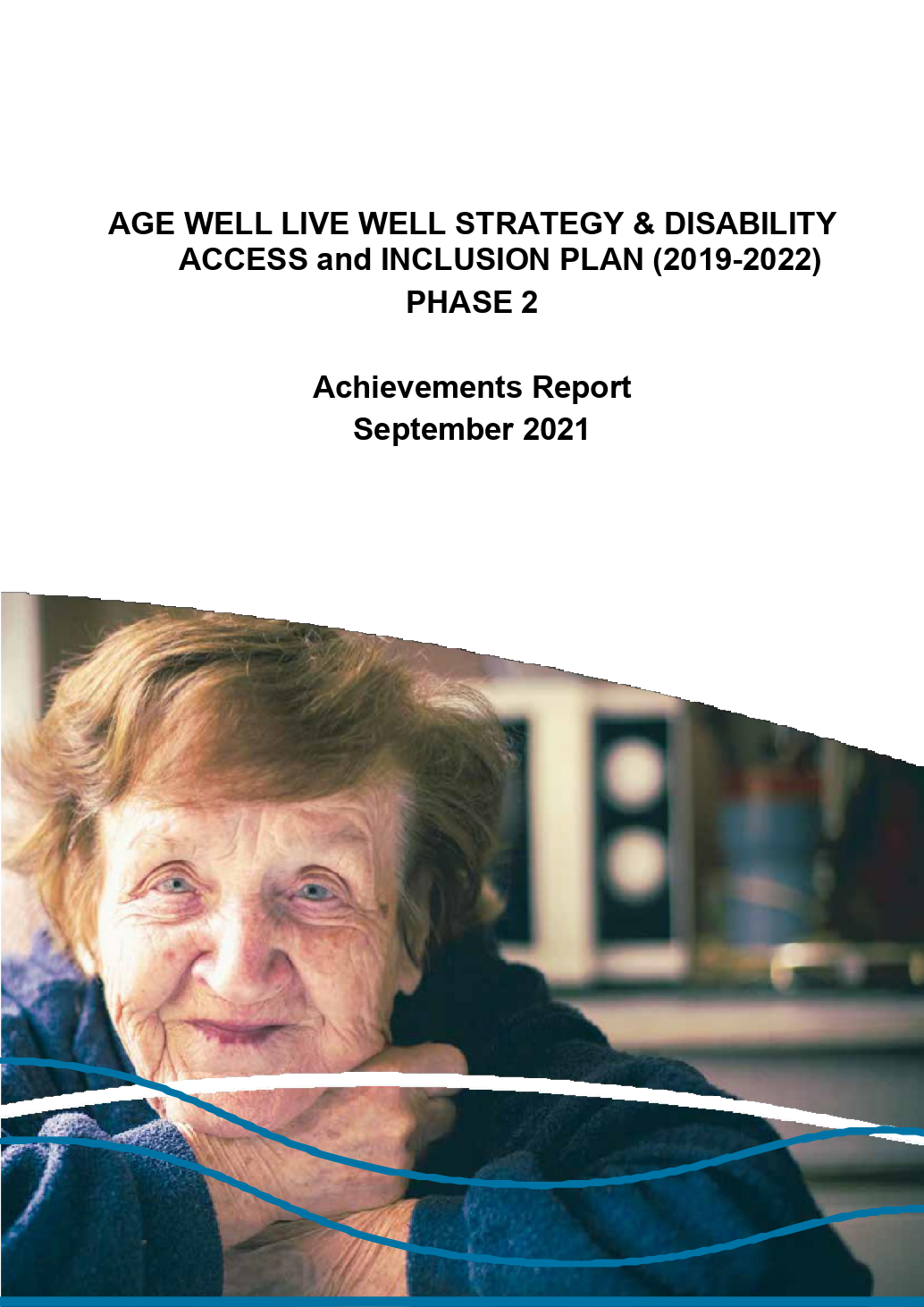 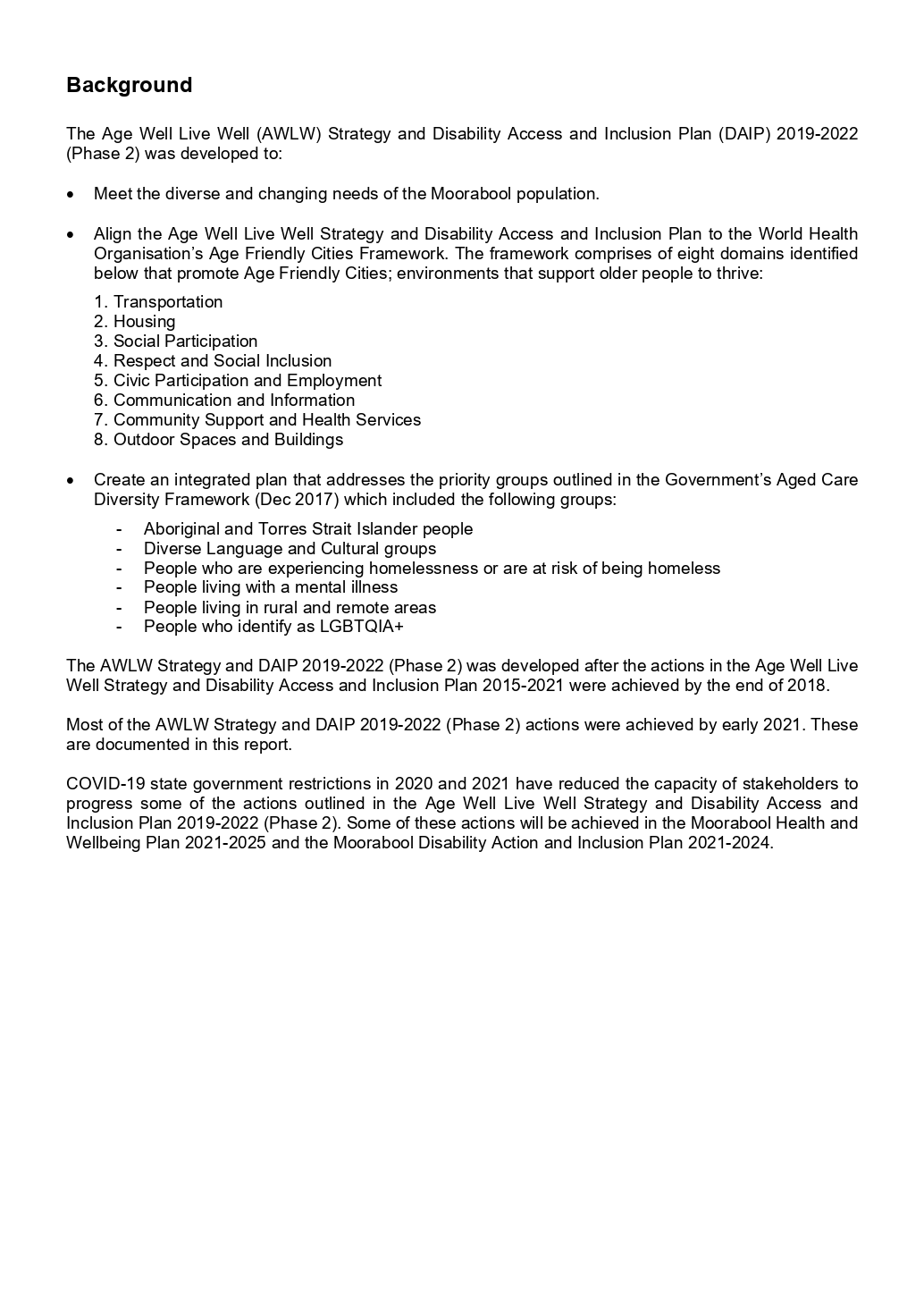 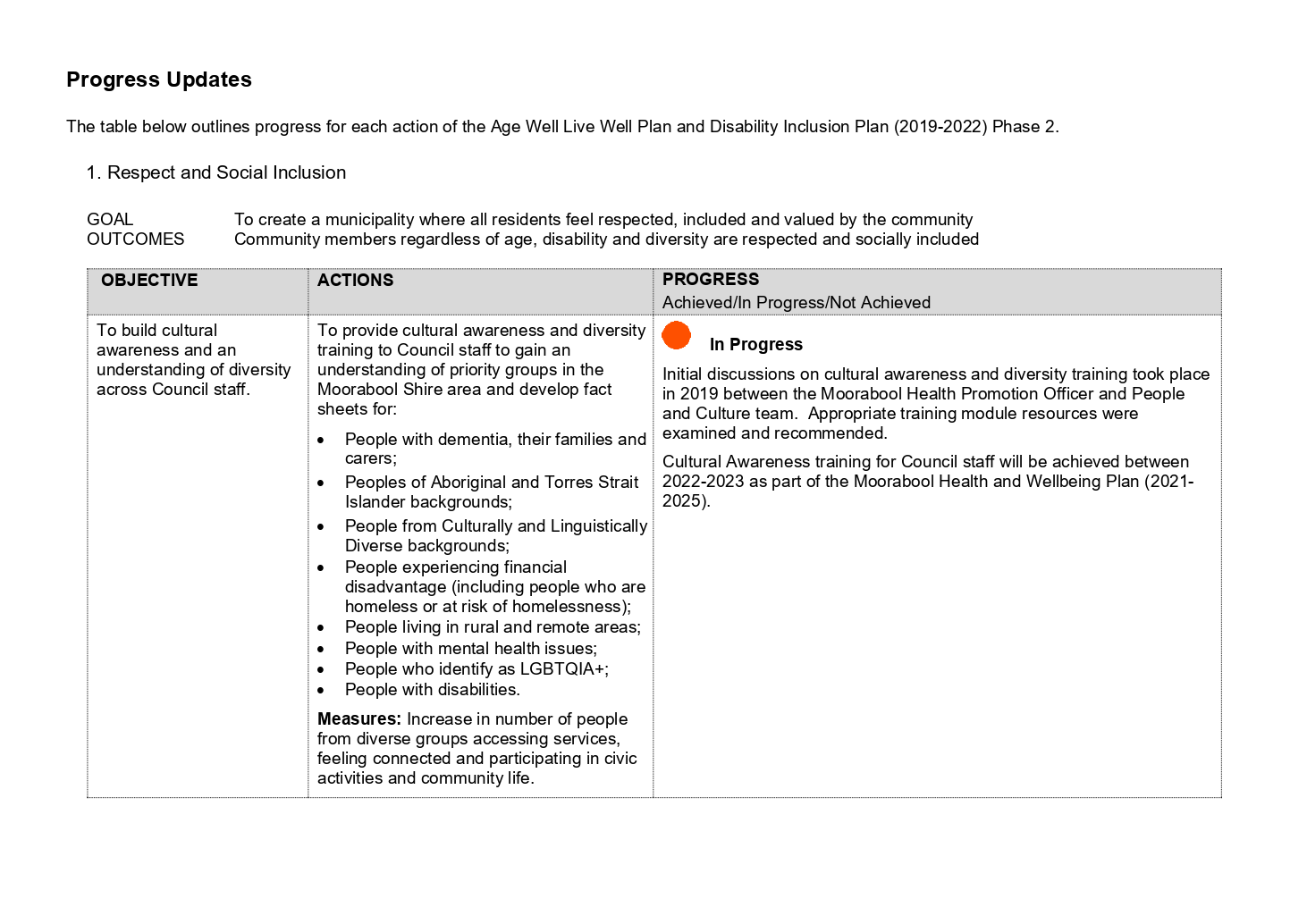 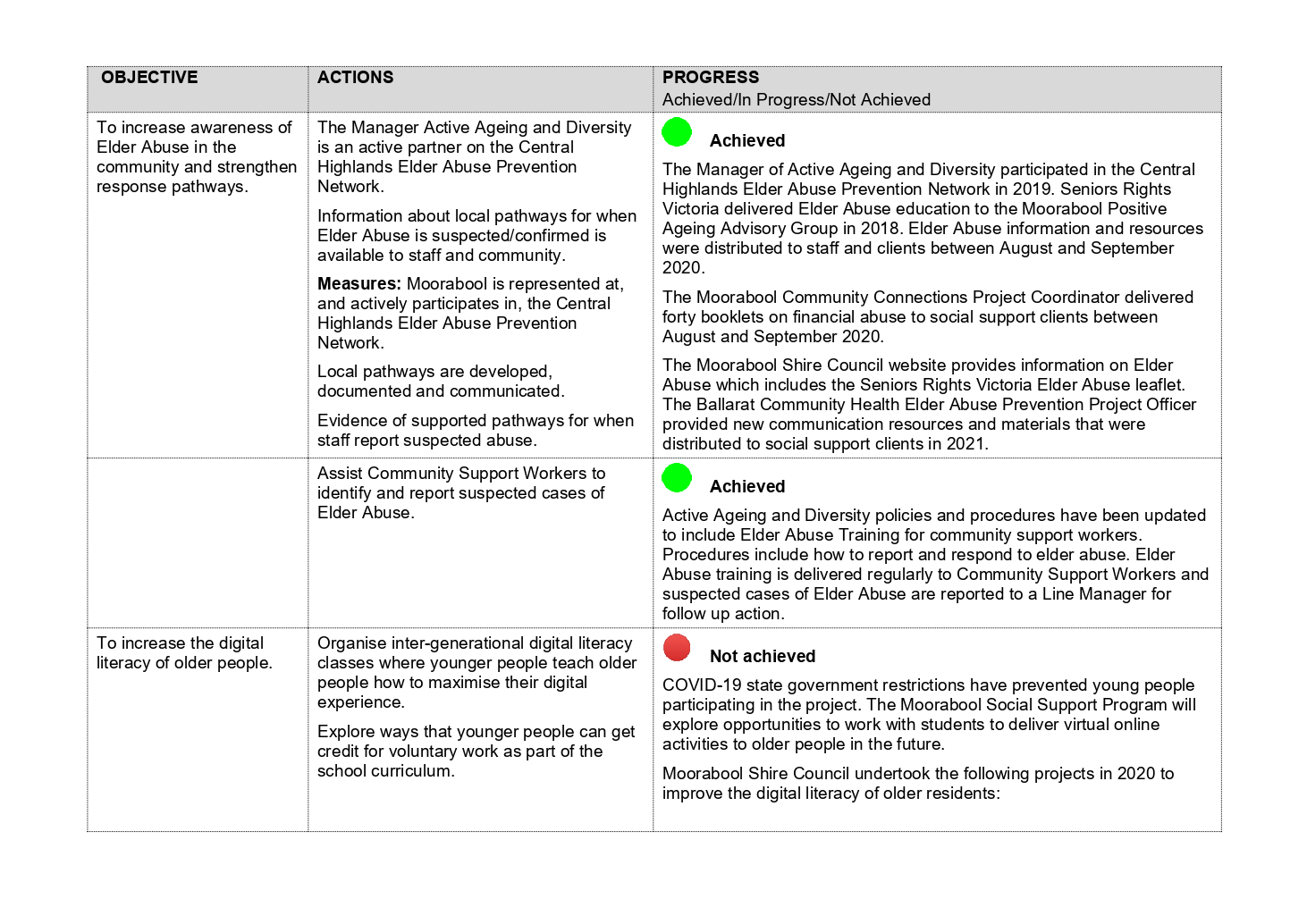 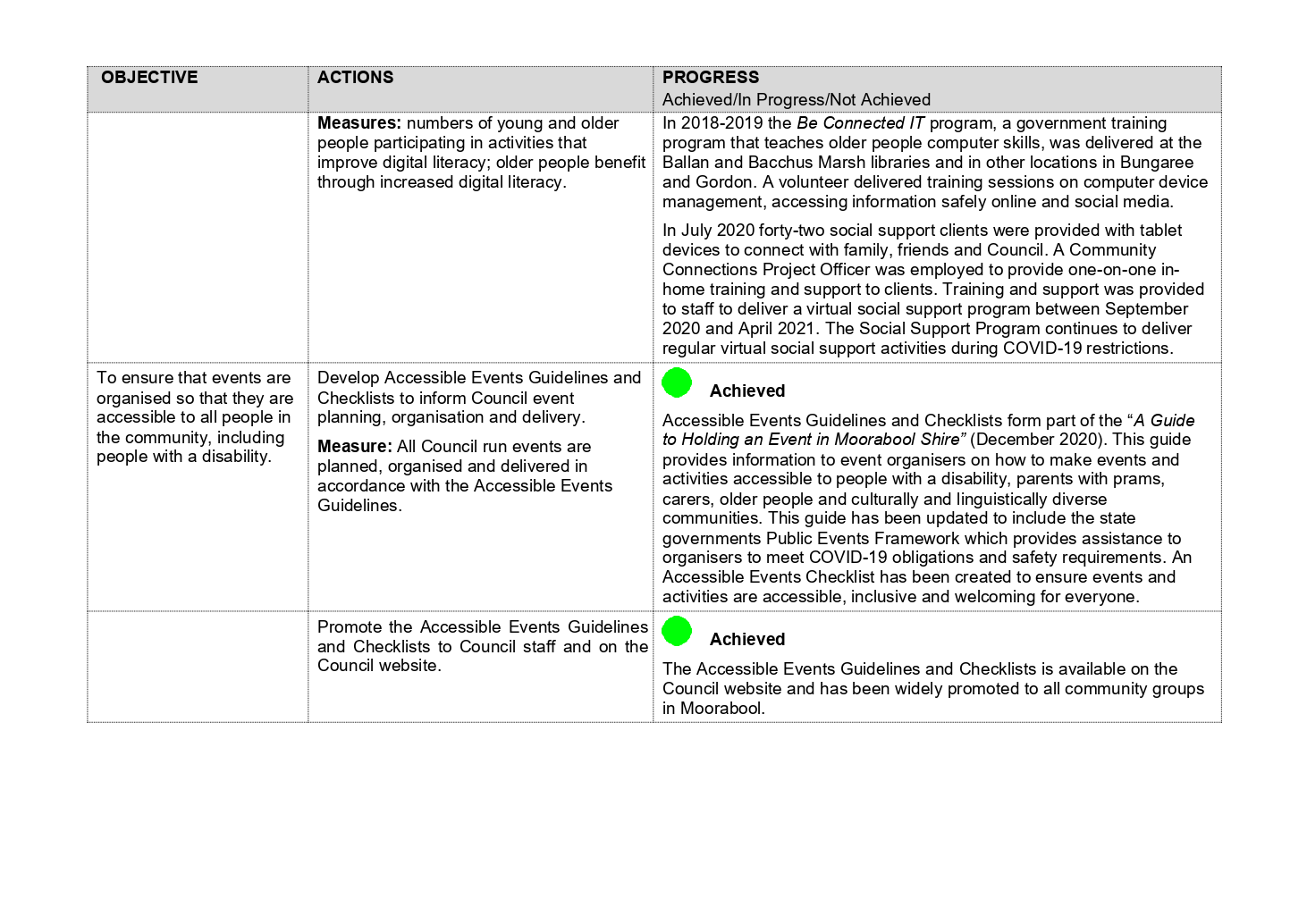 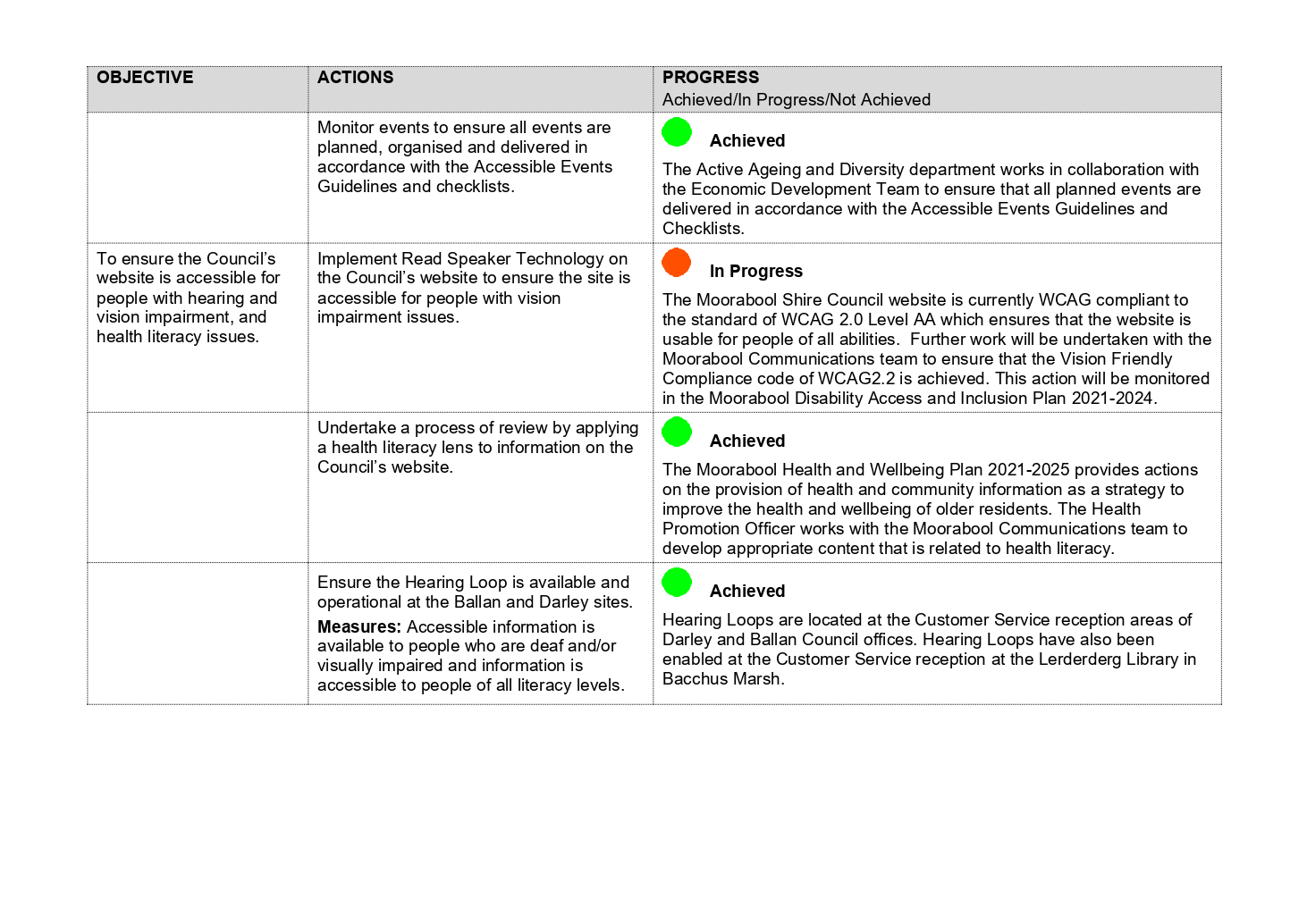 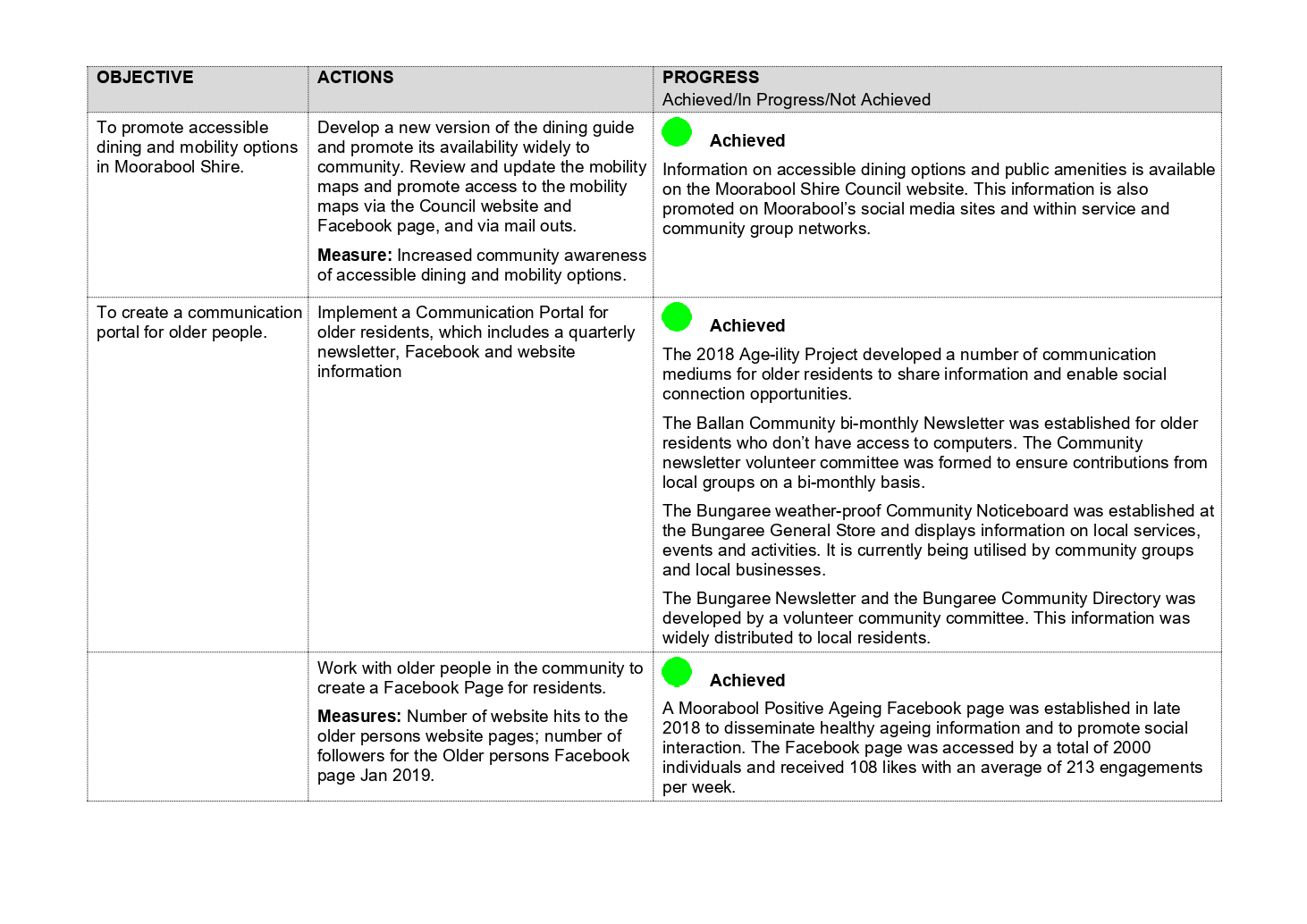 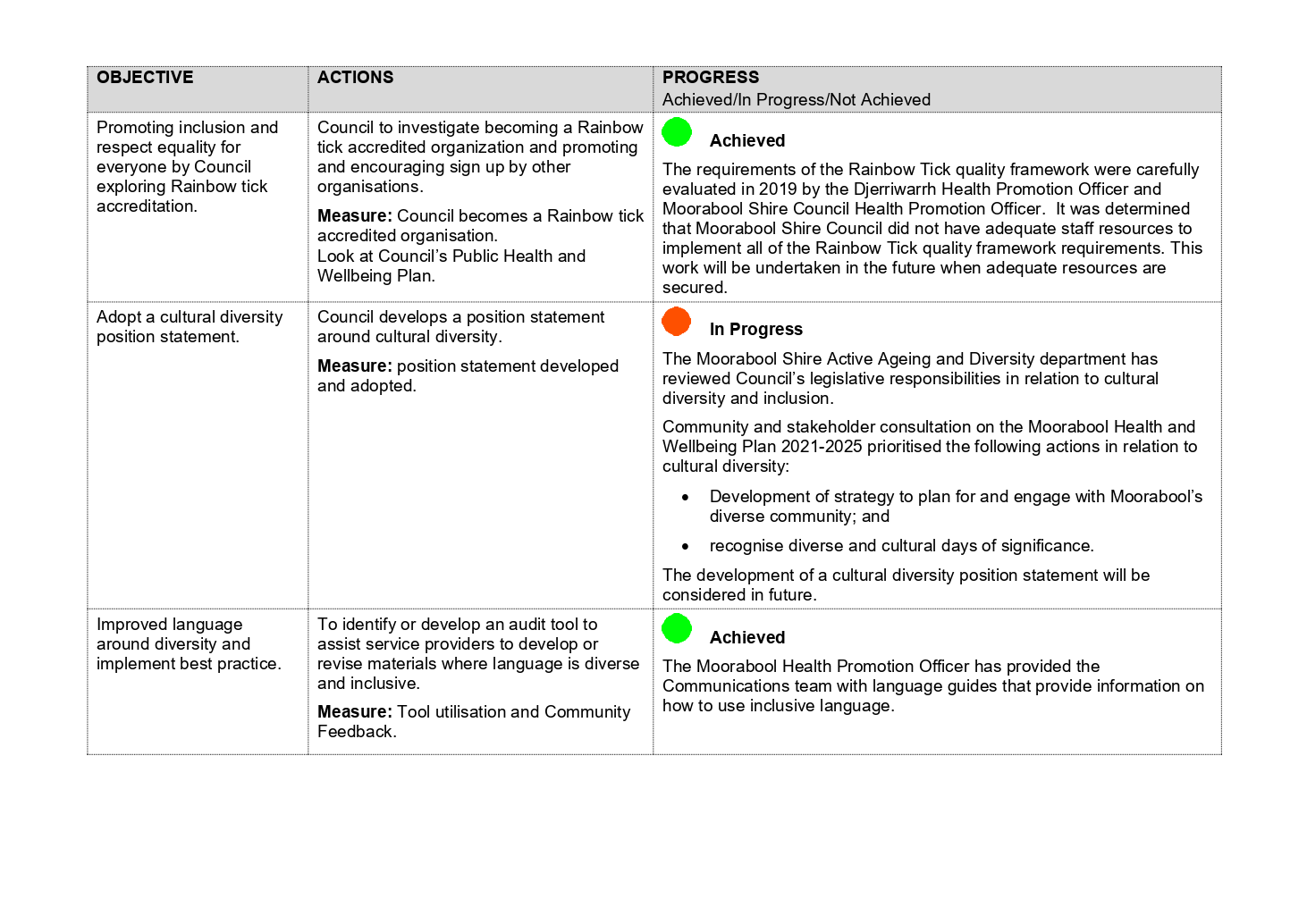 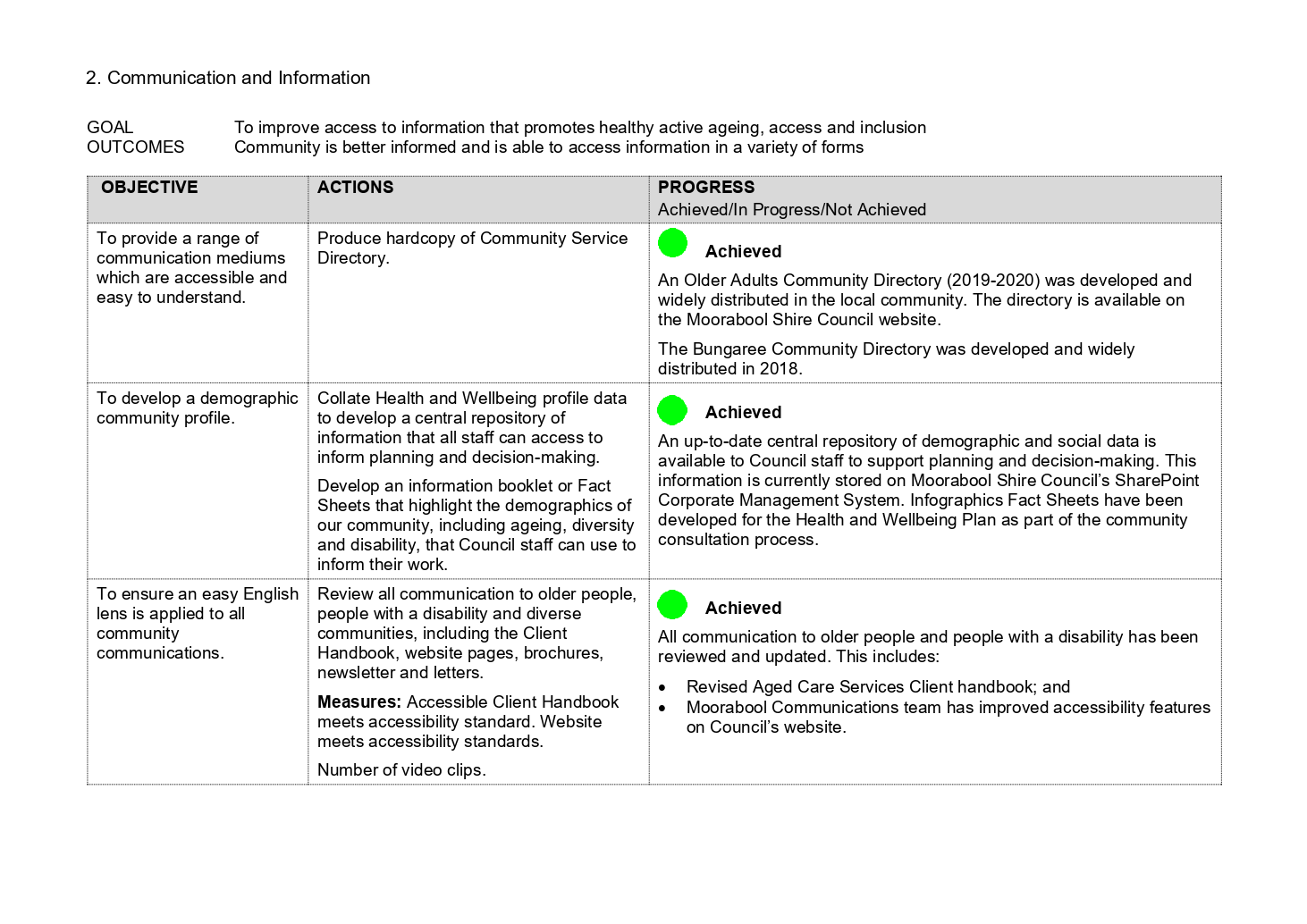 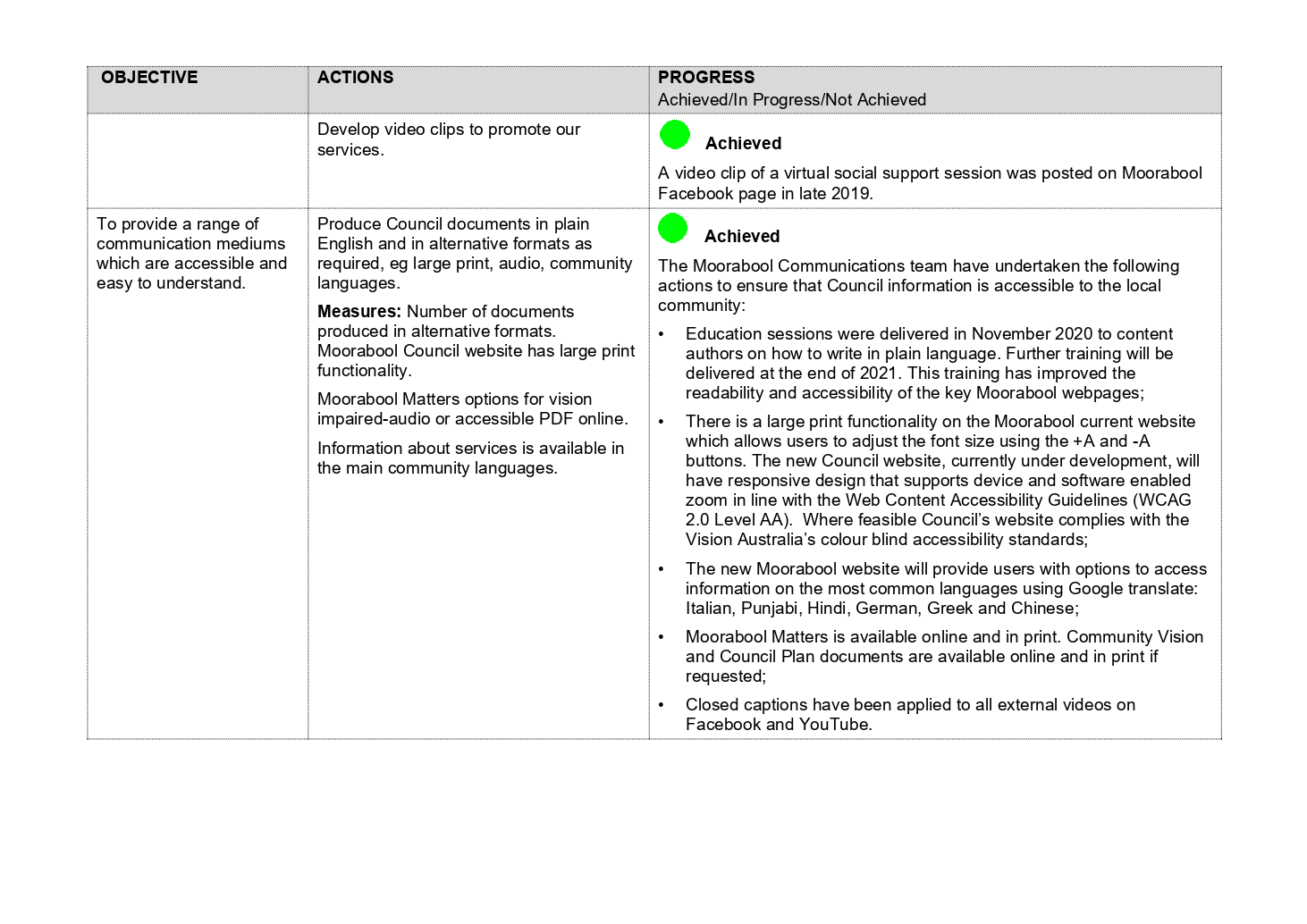 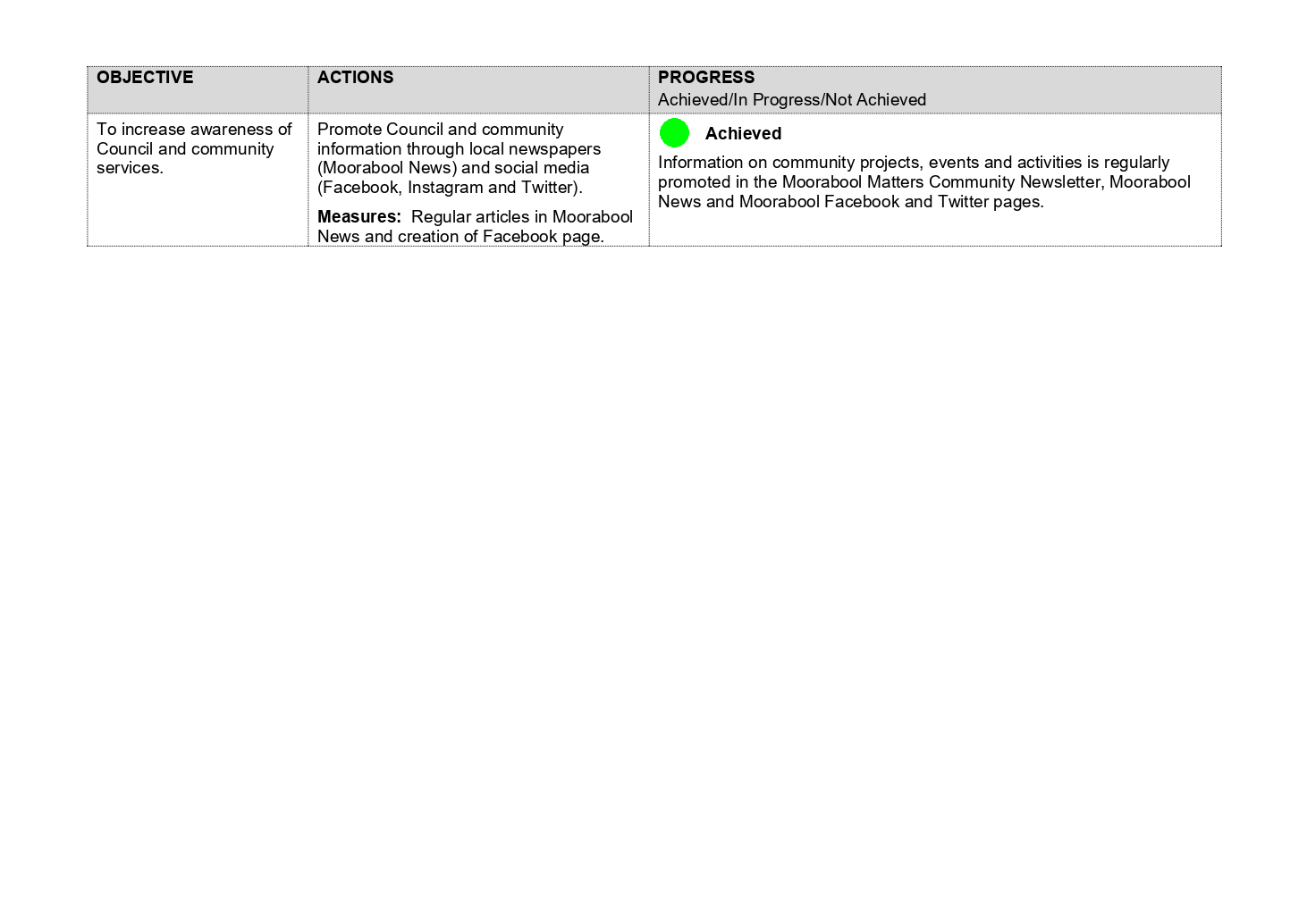 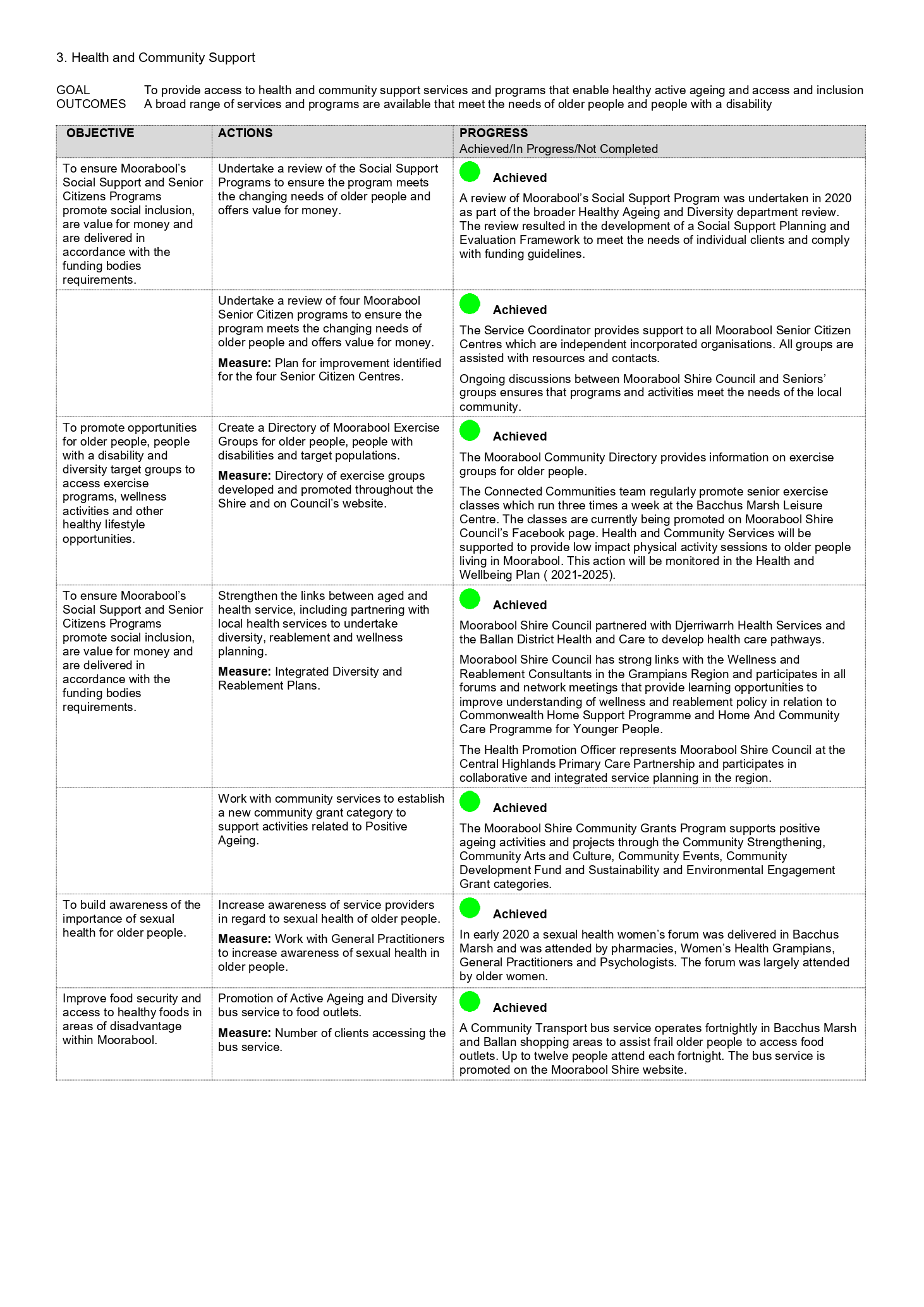 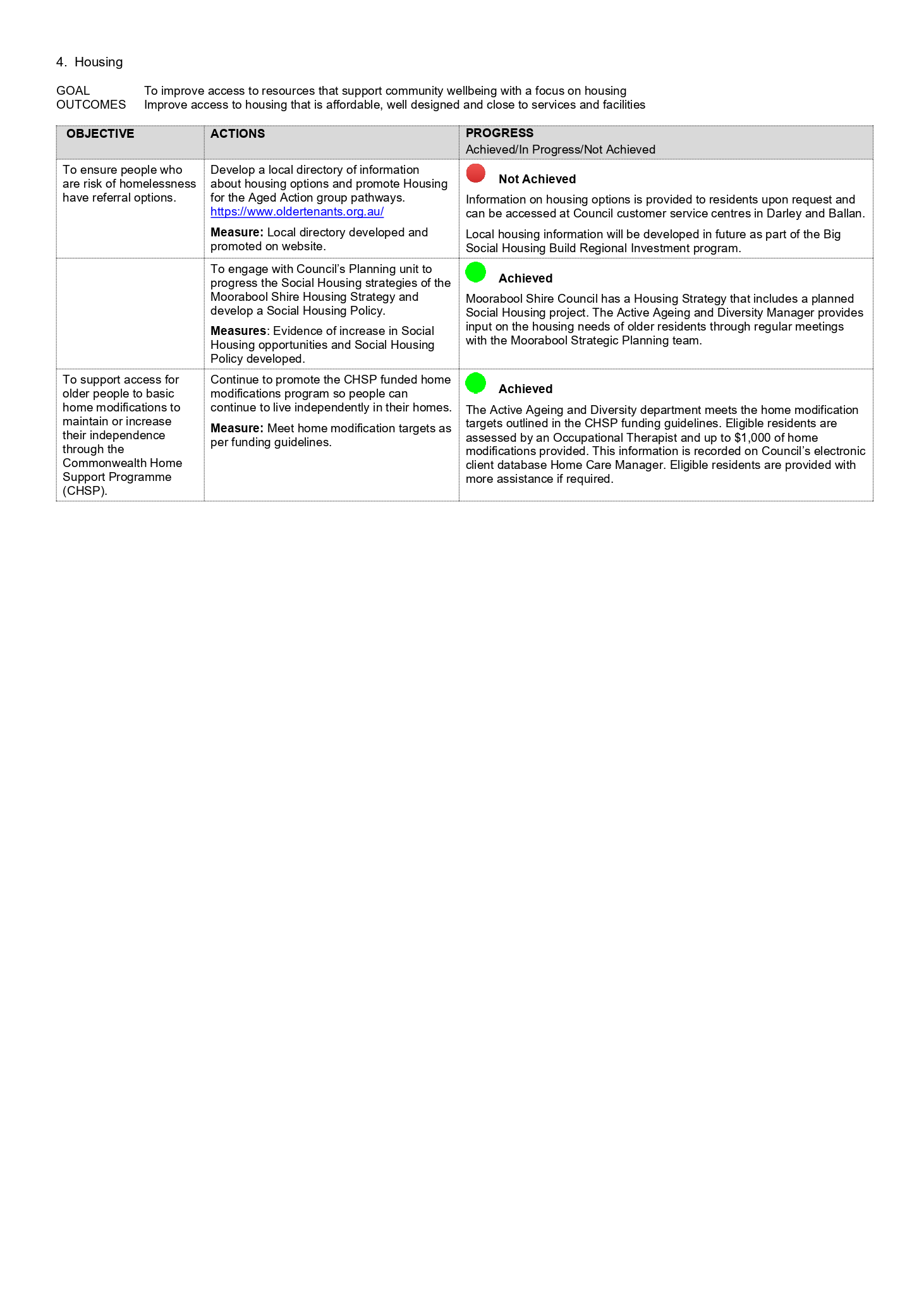 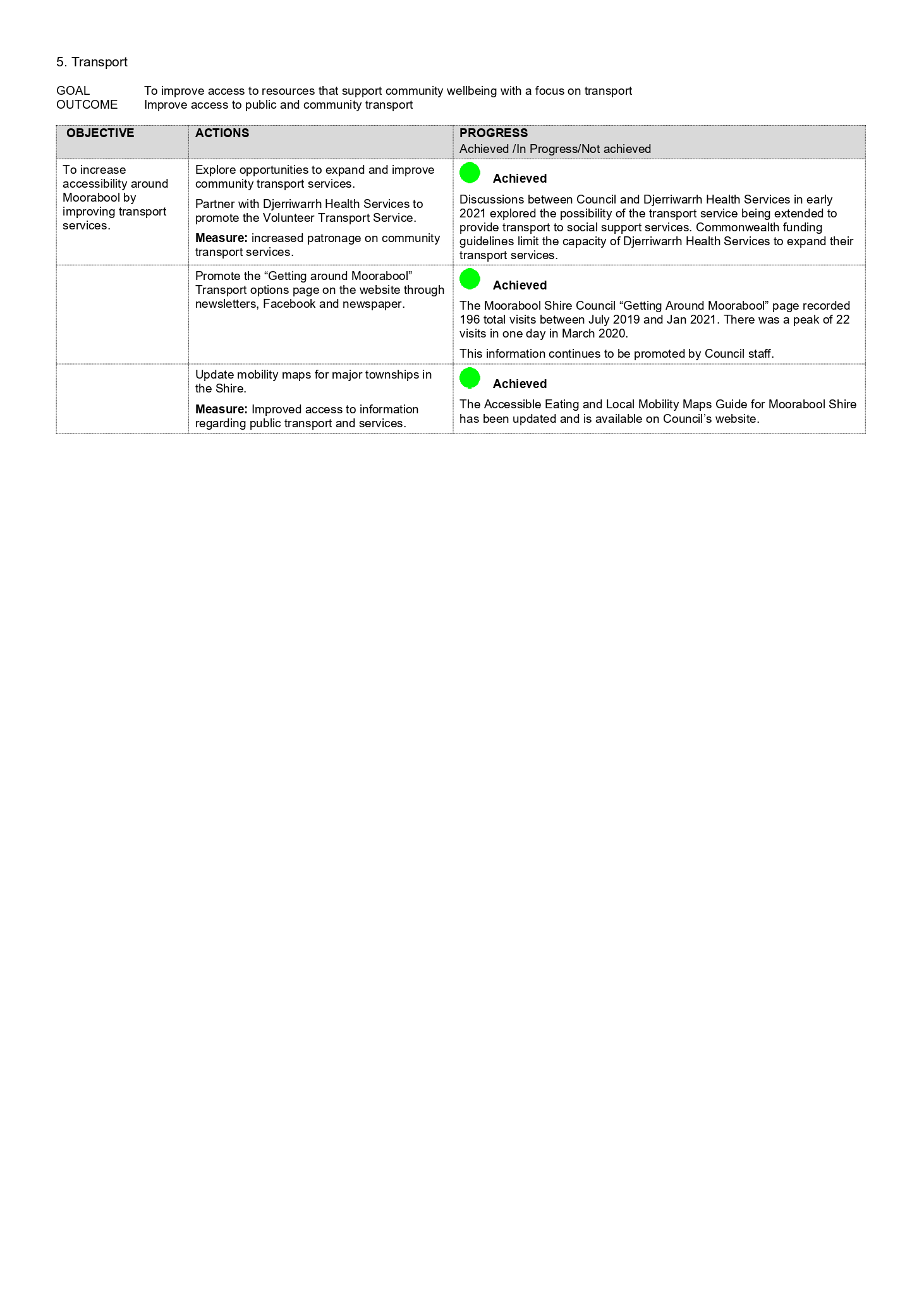 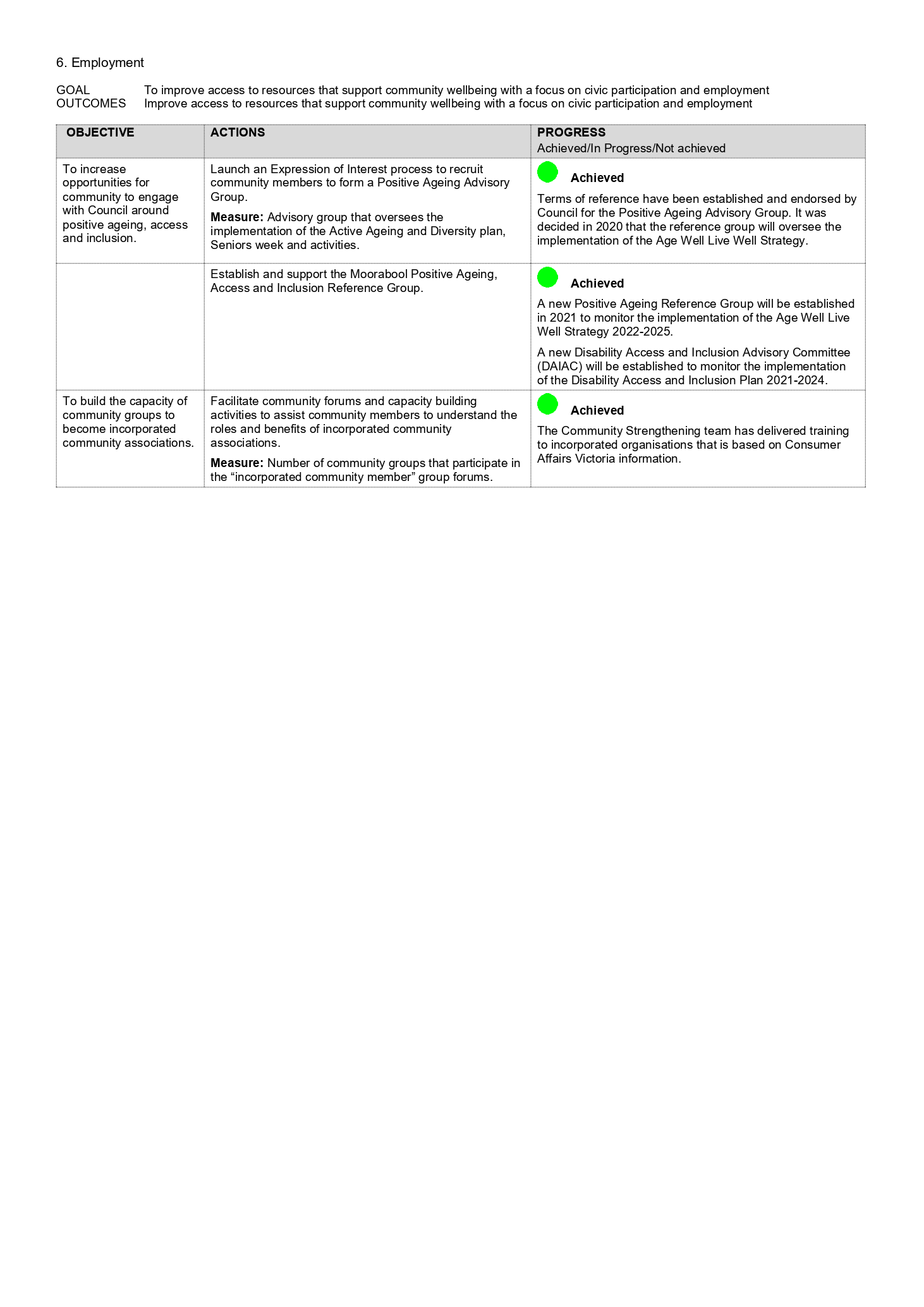 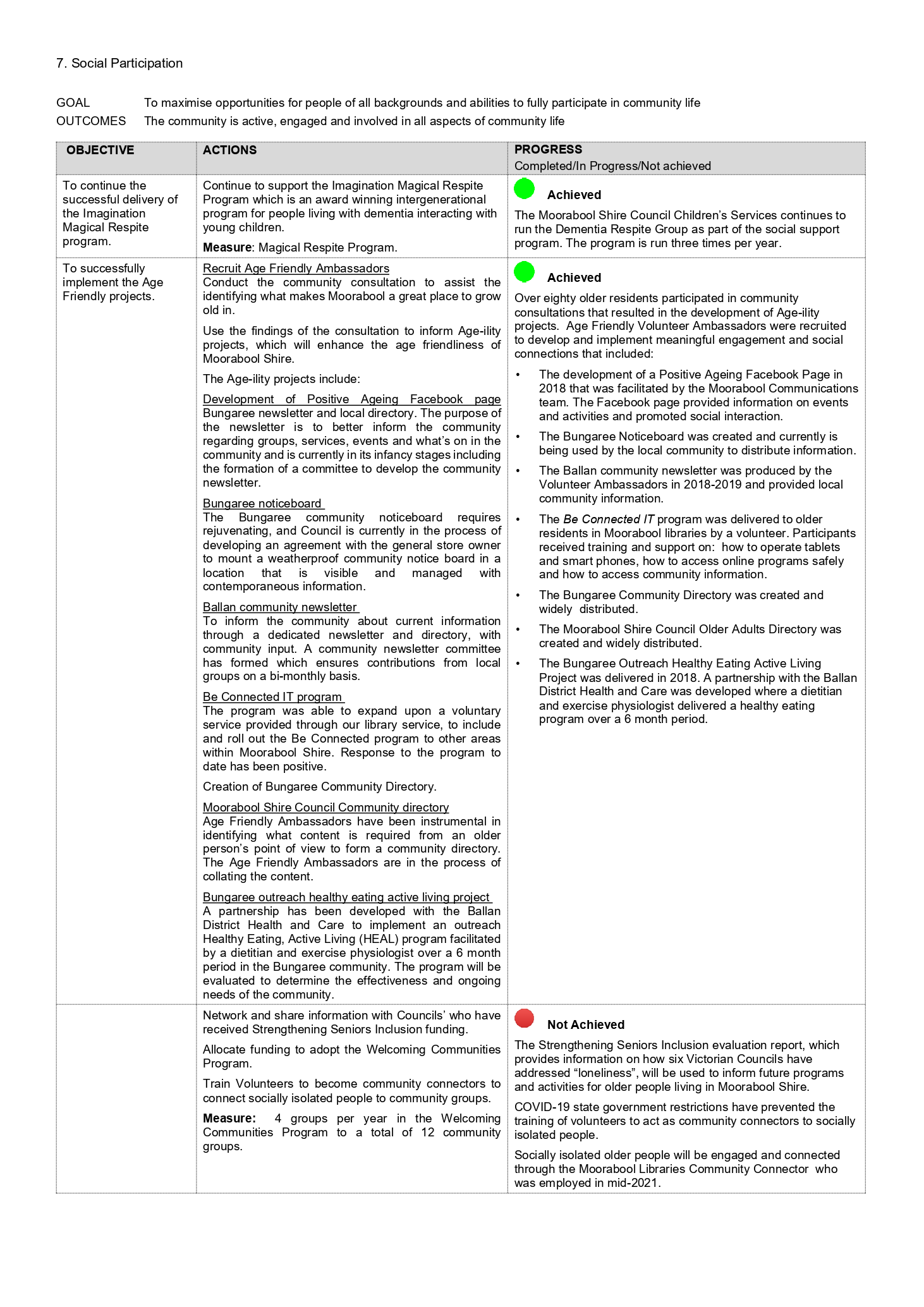 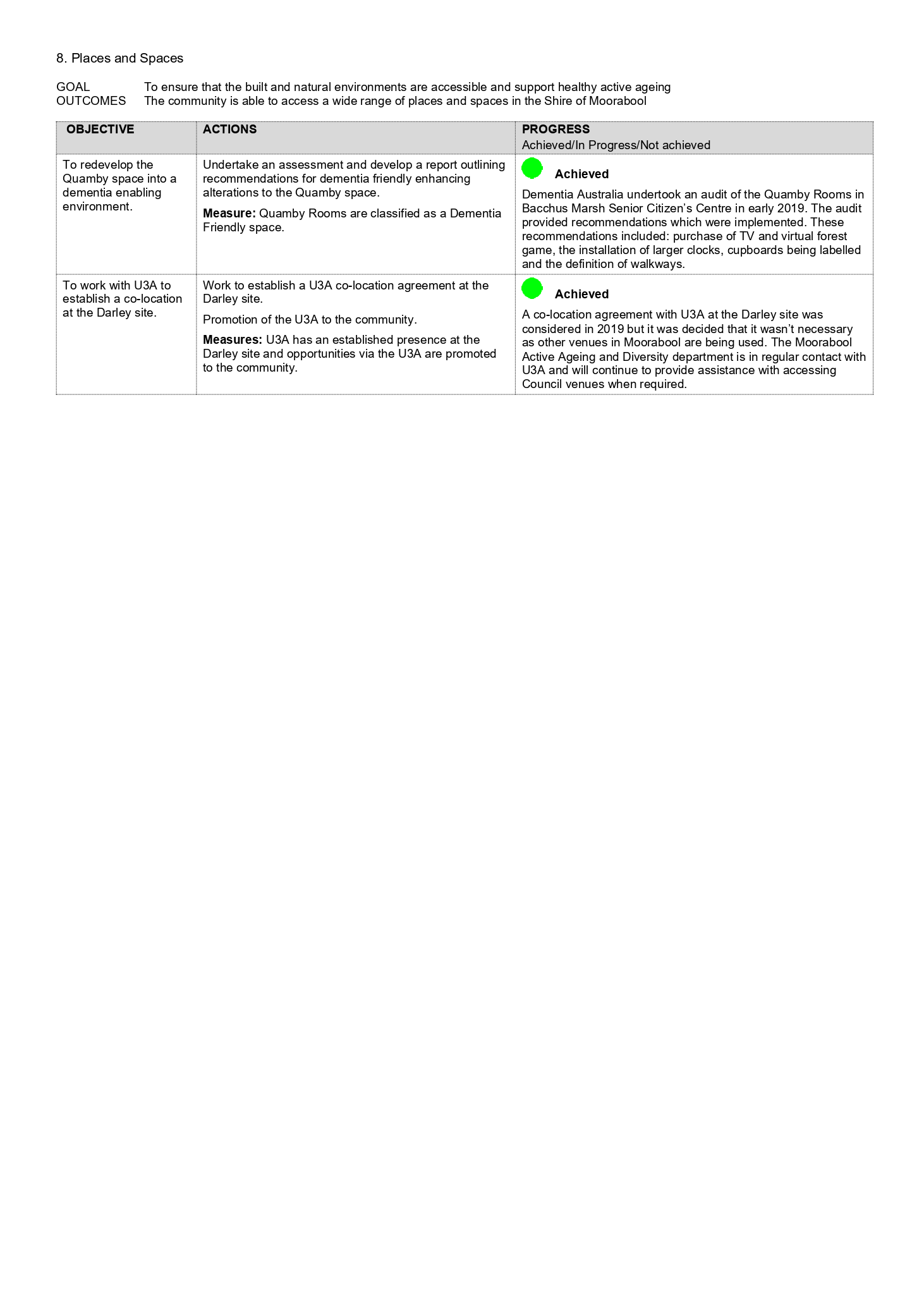 APPLICATION TO APPLY FOR QUOTE EXEMPTIONFile Number: In accordance with Council’s adopted Procurement Policy, I am seeking approval for the exemption of the requirement to seek required quotes for the following matter:I am unable to seek required quotes due to the following reasons:I confirm that total cumulative spend over the next three years will not exceed the tender threshold documented with Council’s adopted Procurement Policy.Comments from Executive Manager/General ManagerBased on the above information, I approve the requesting officers application to not seek required quotes in accordance with Council’s adopted Procurement Policy.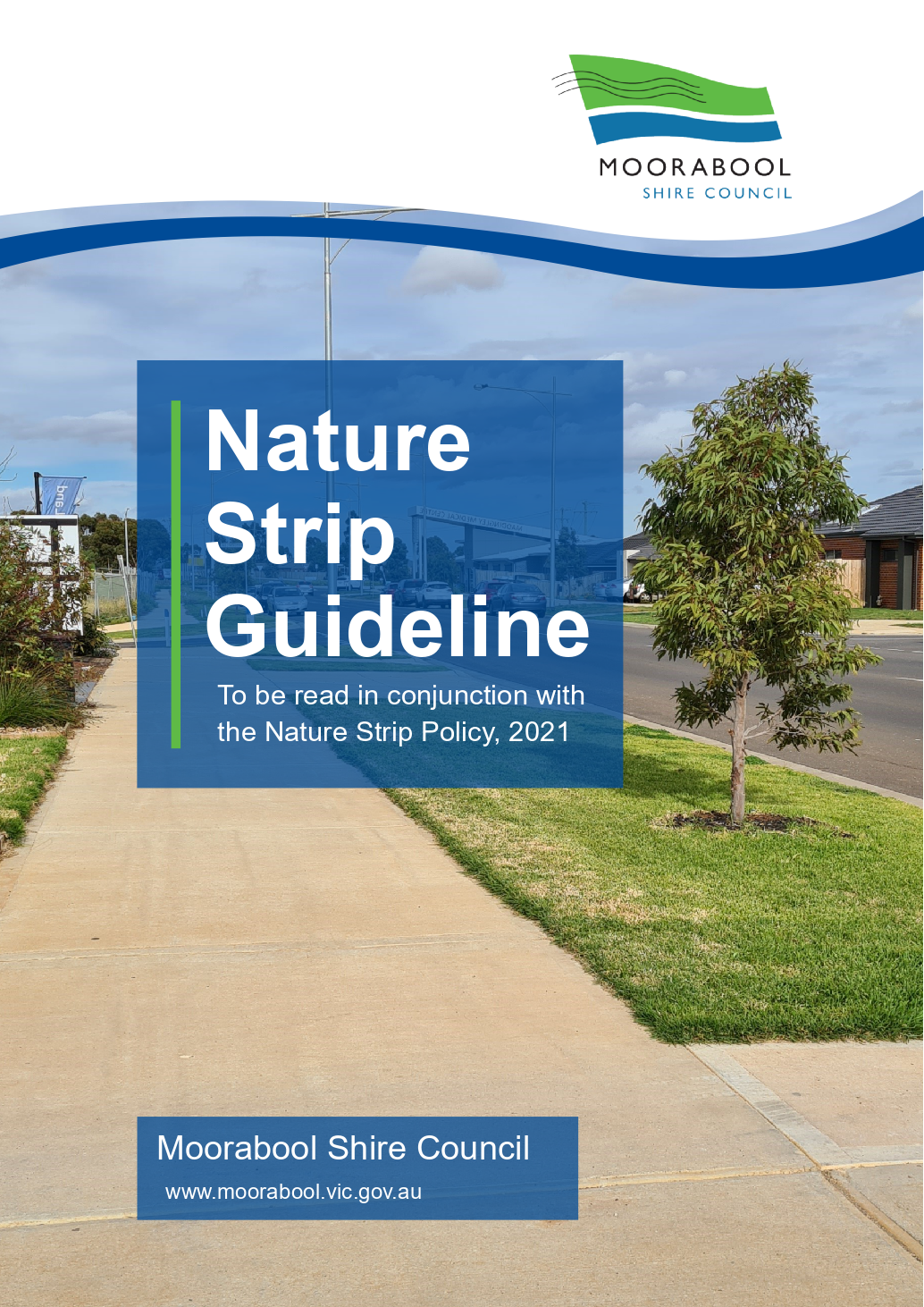 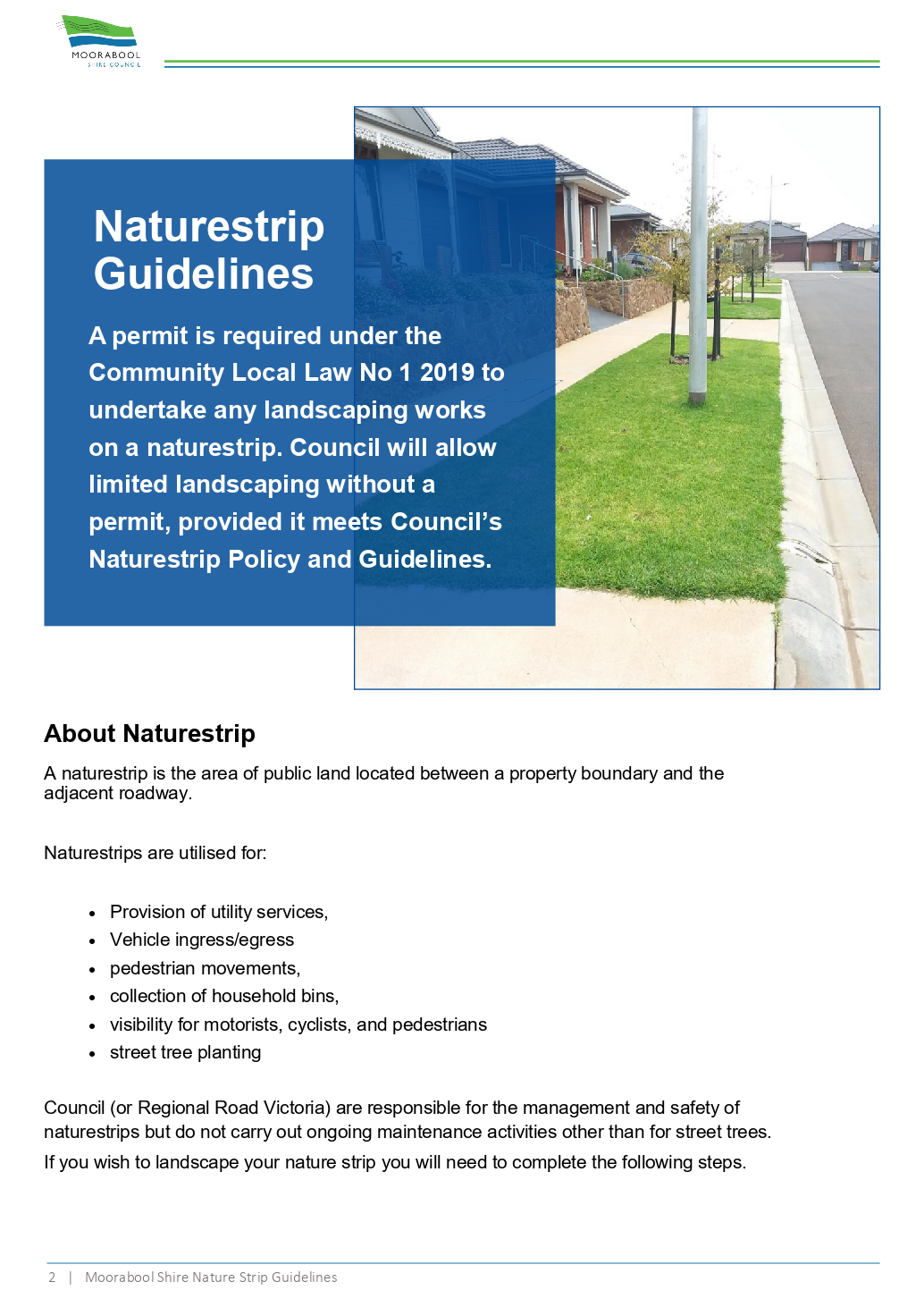 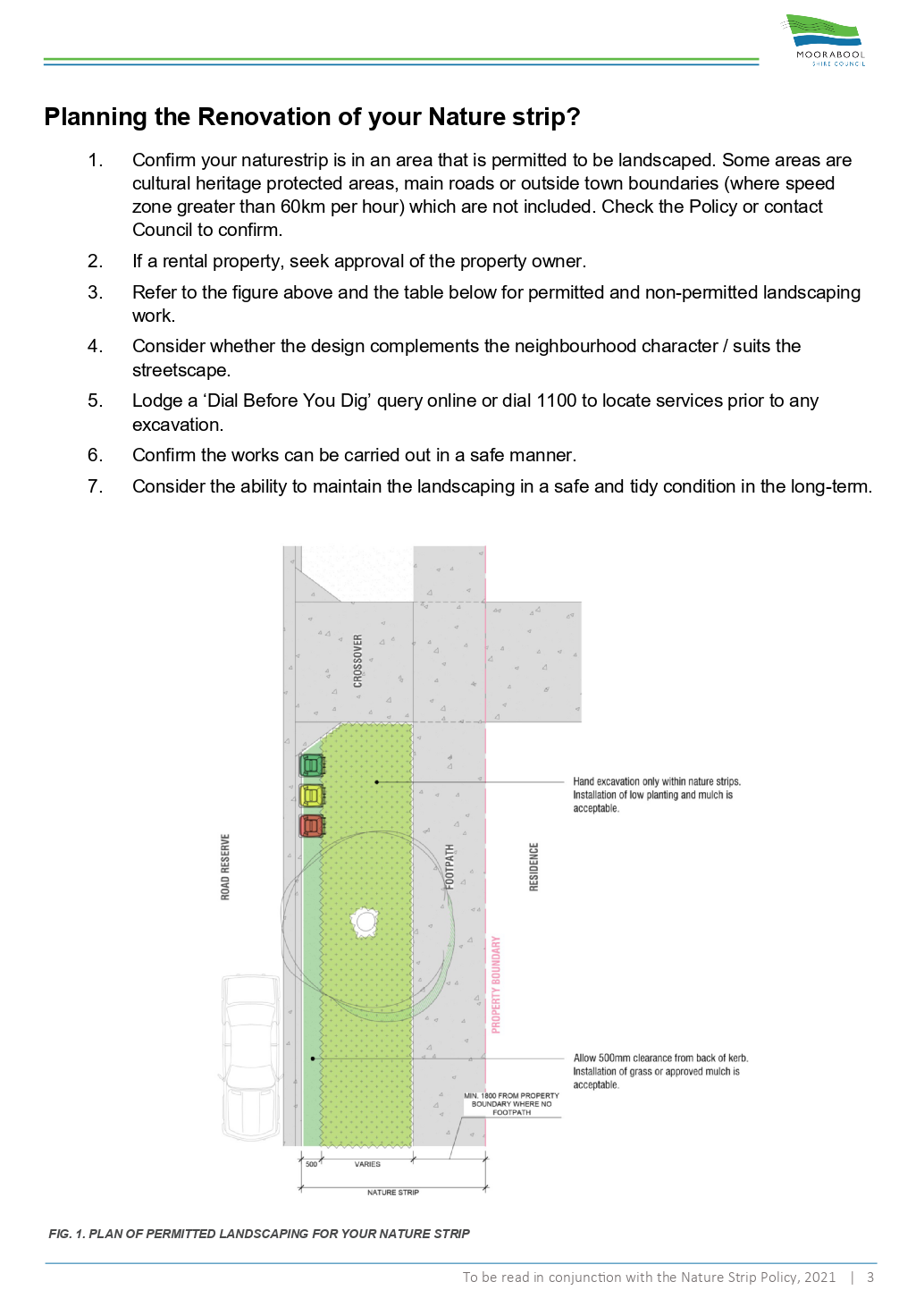 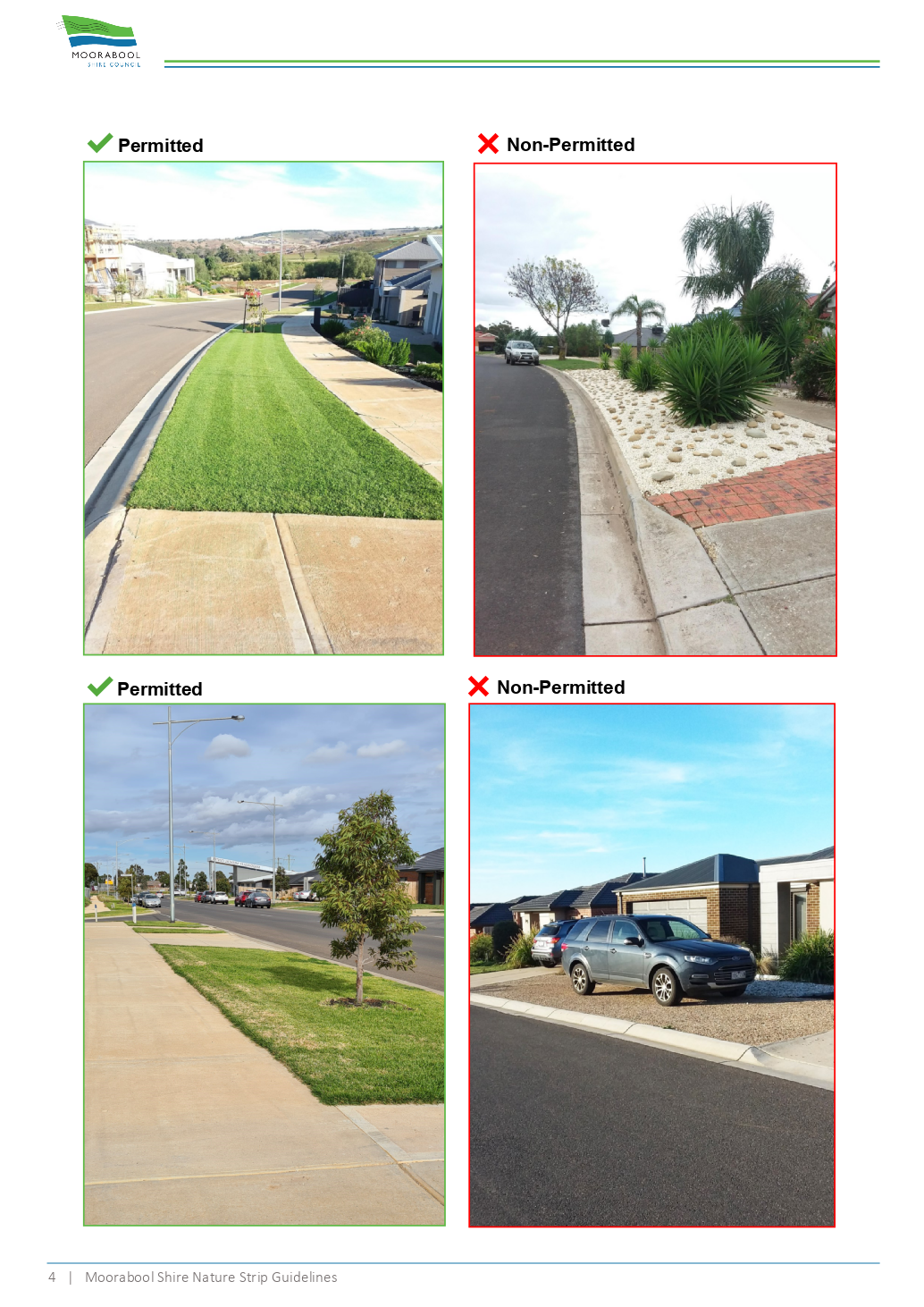 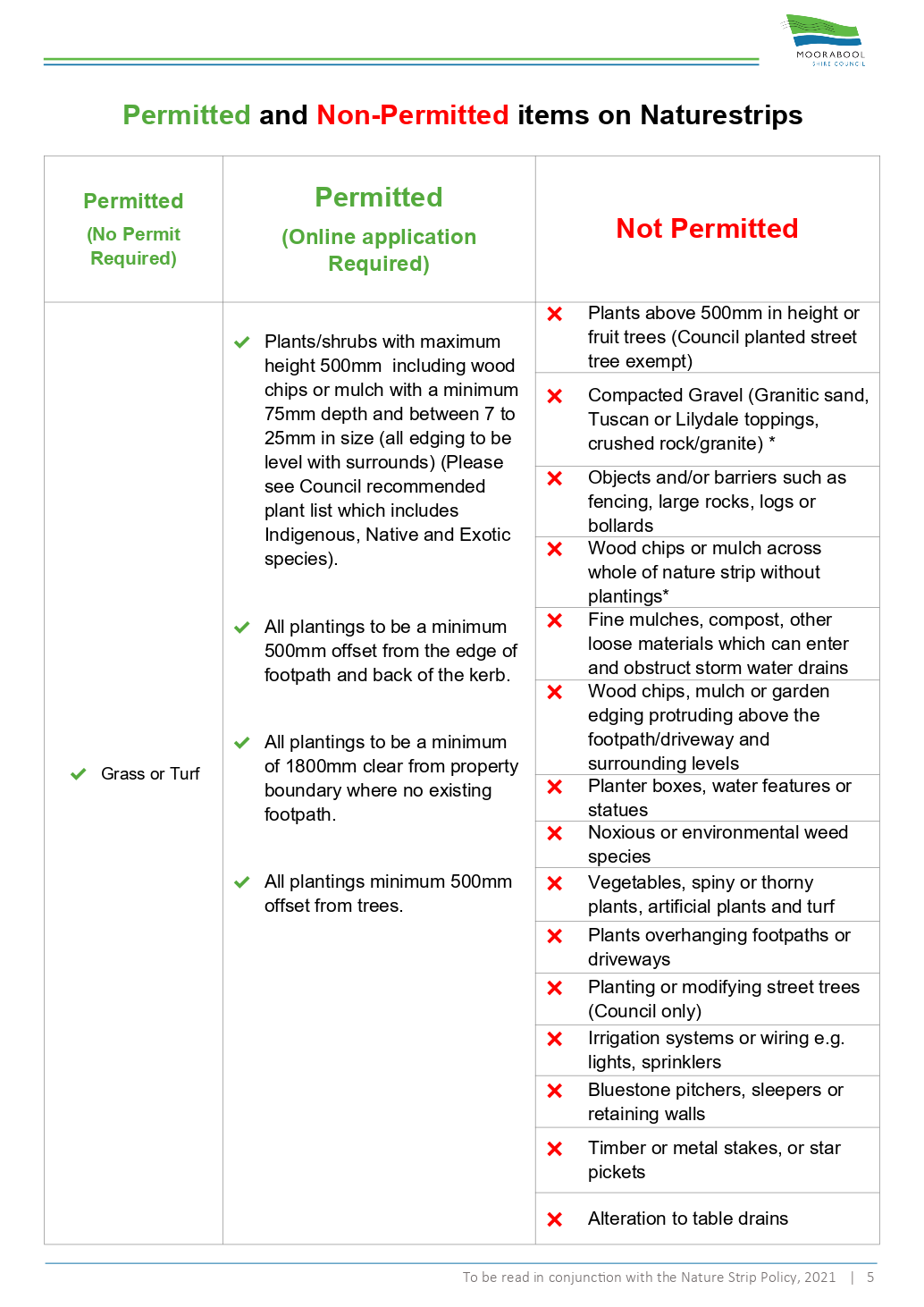 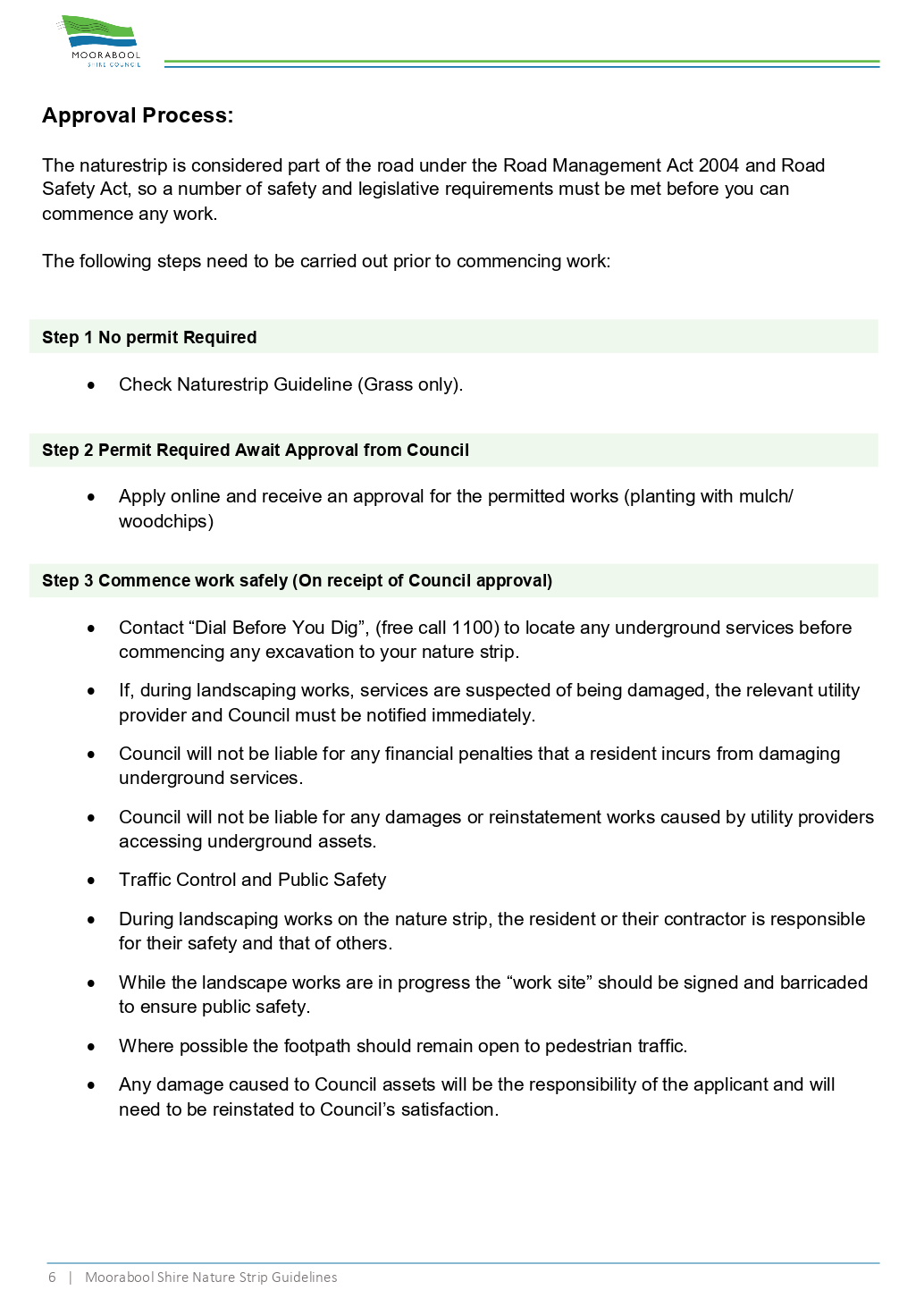 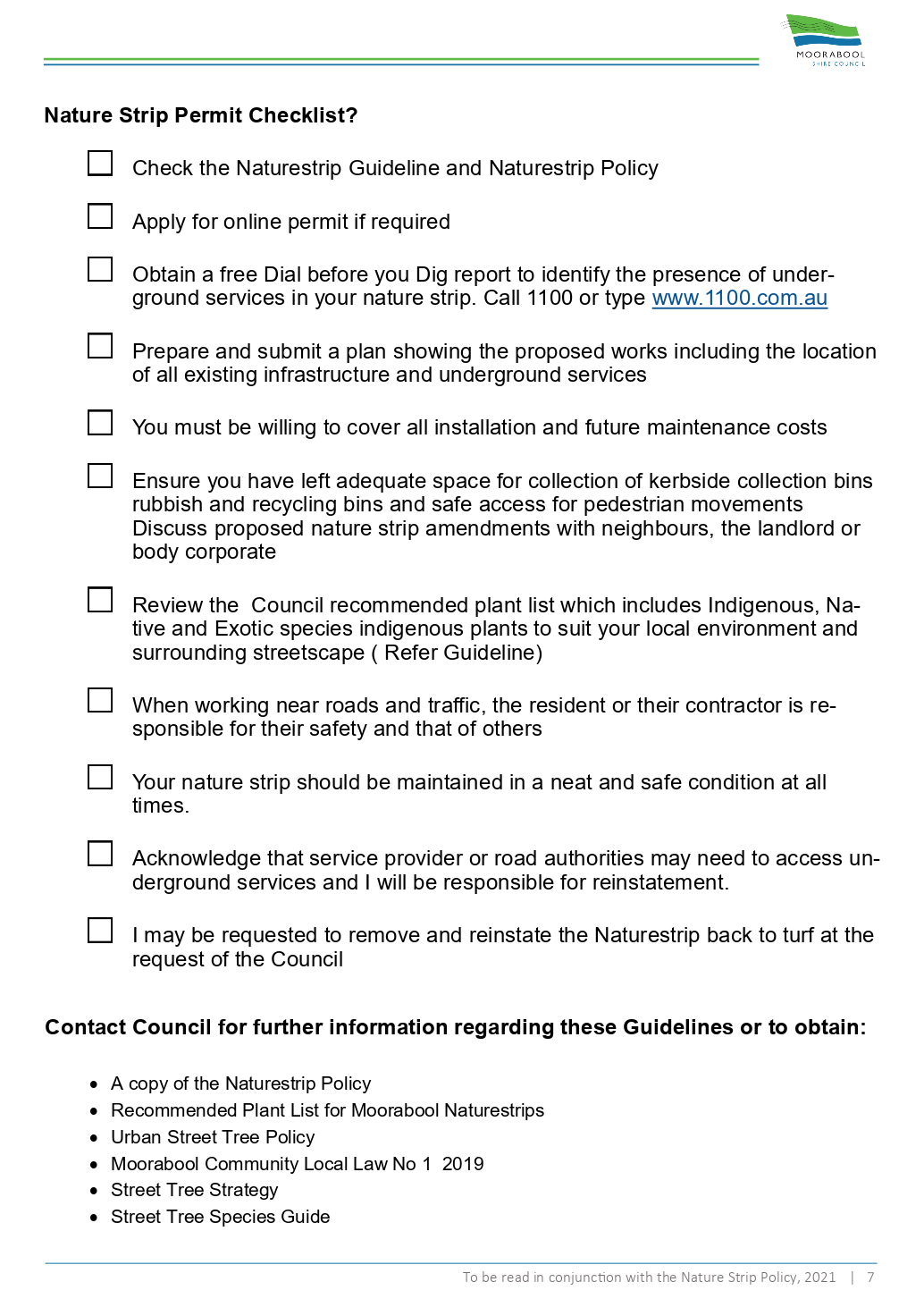 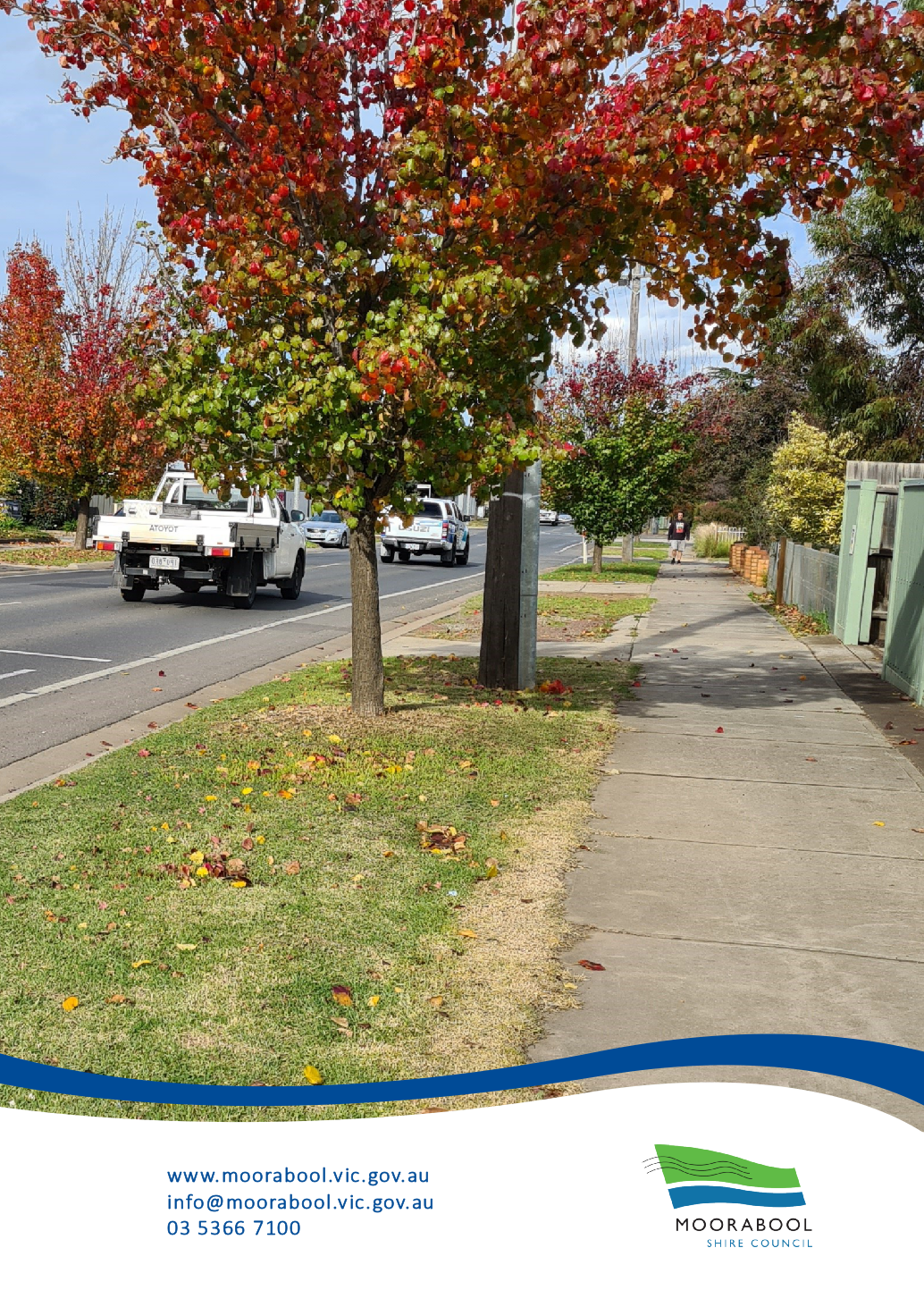 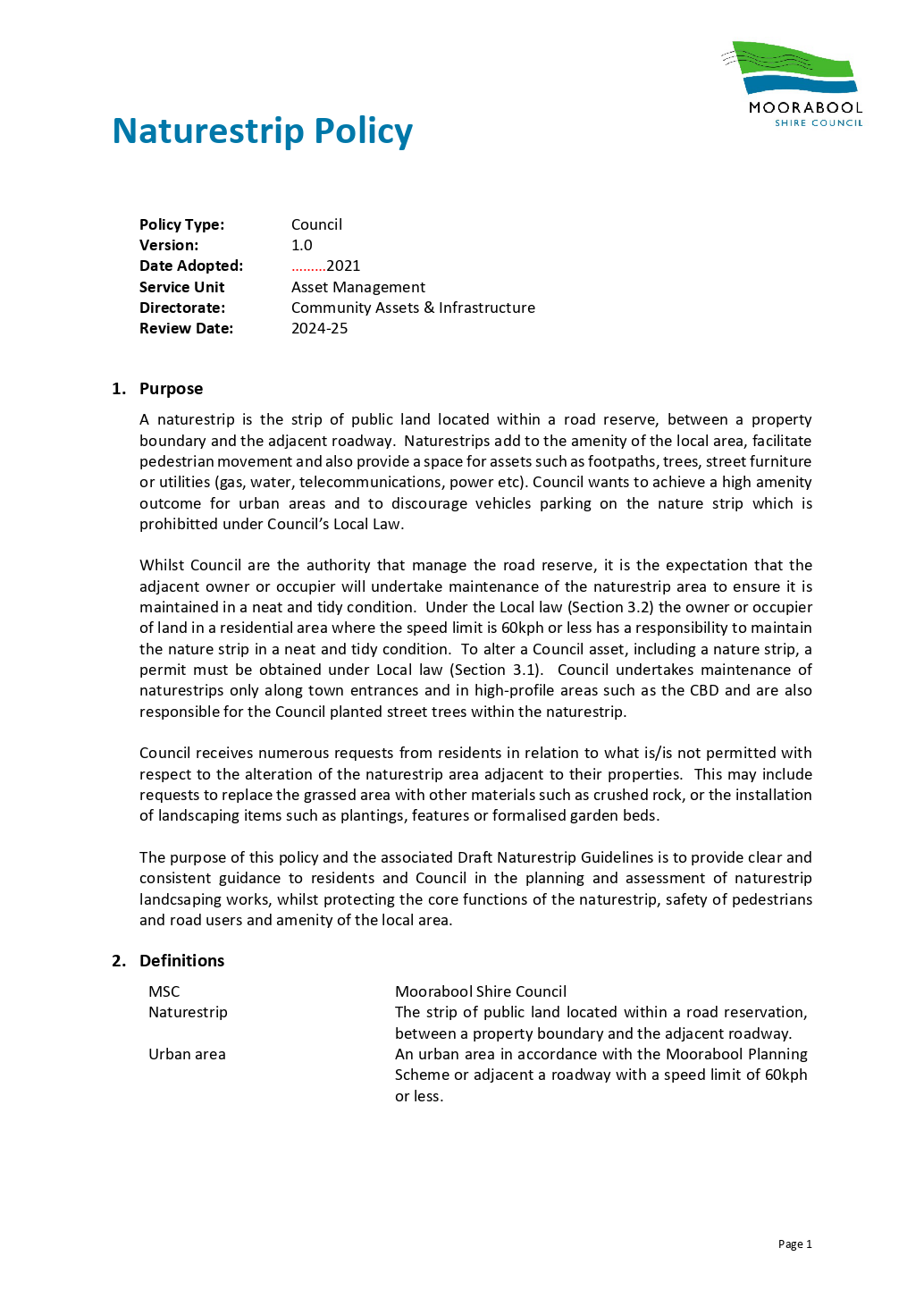 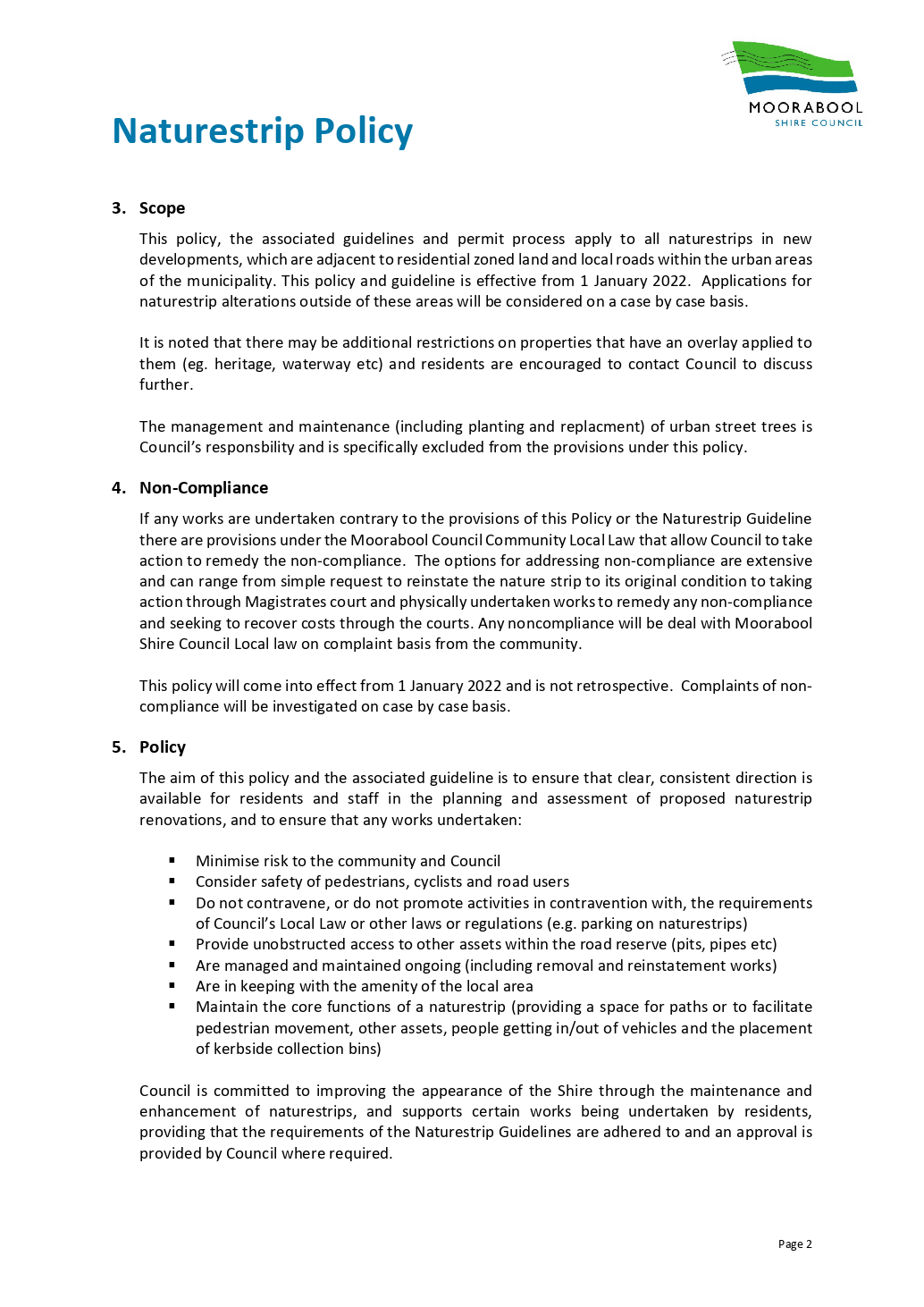 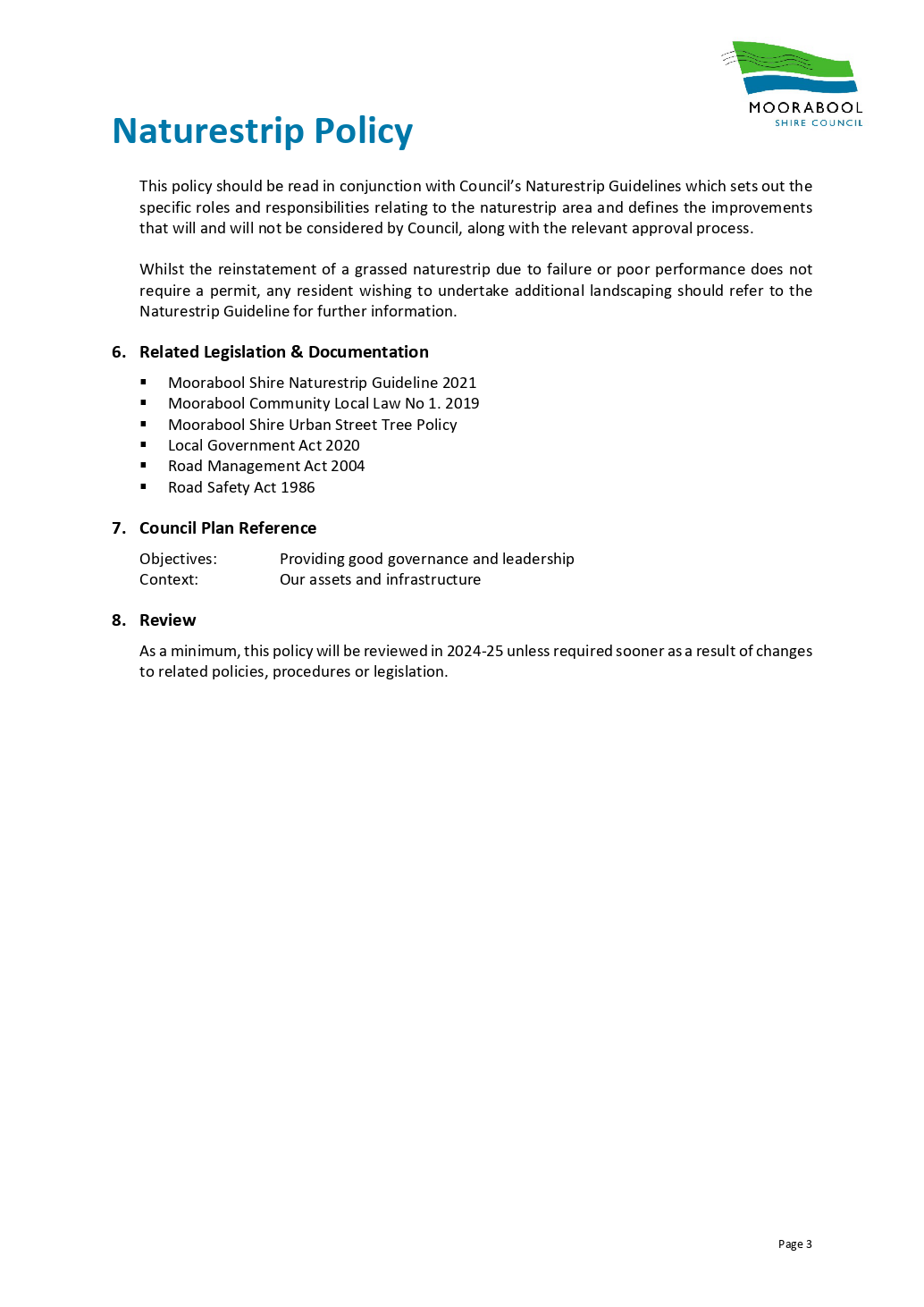 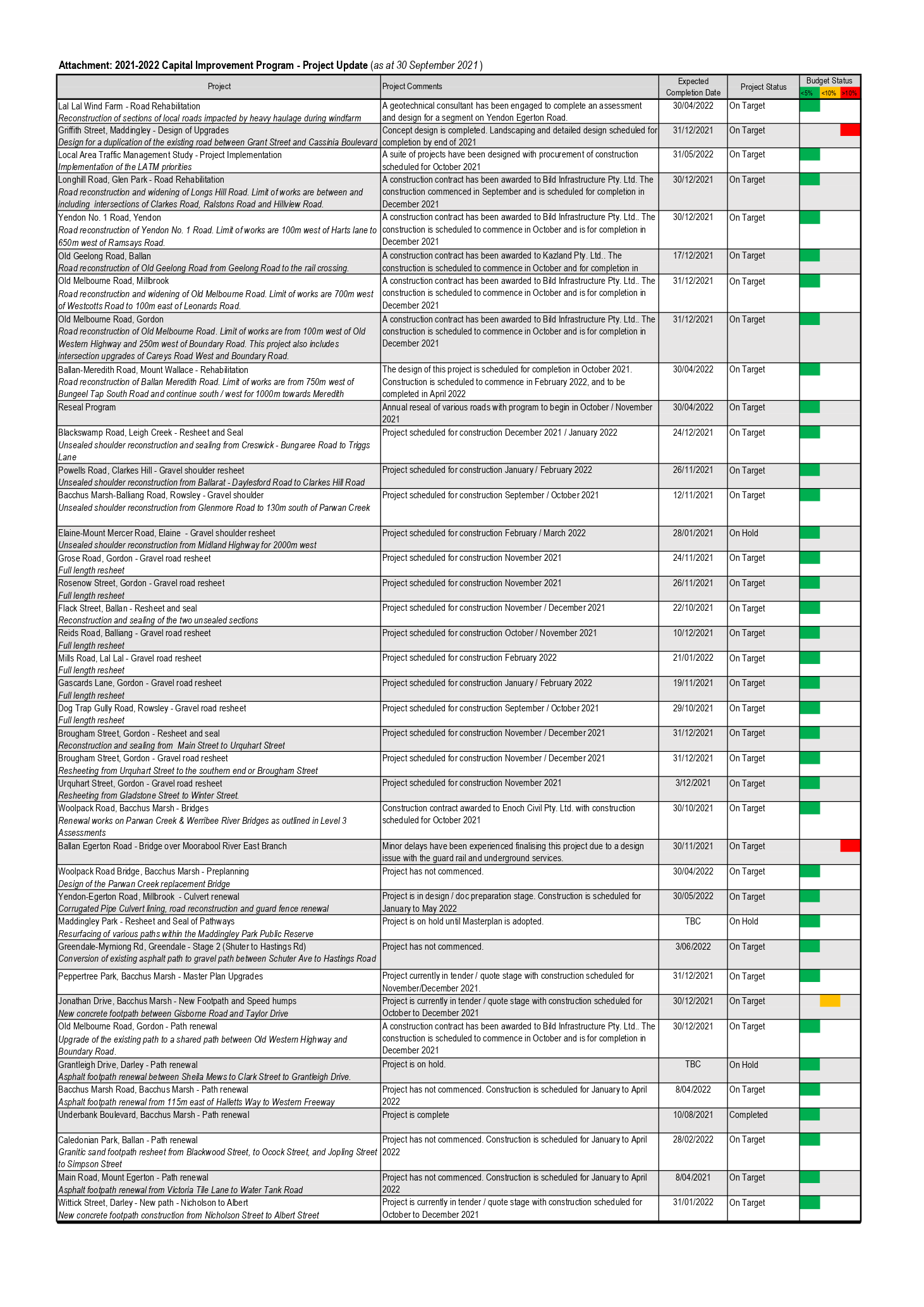 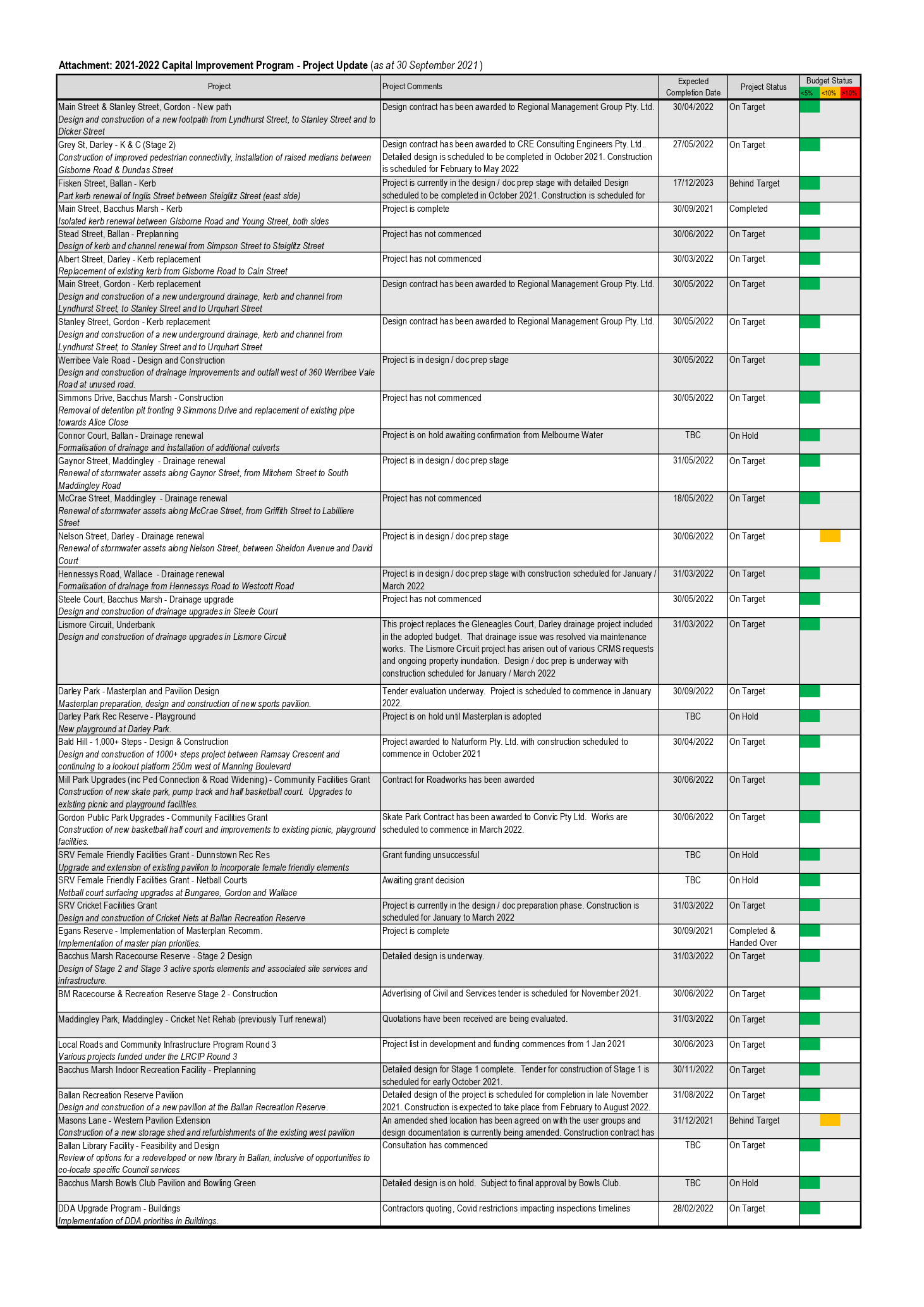 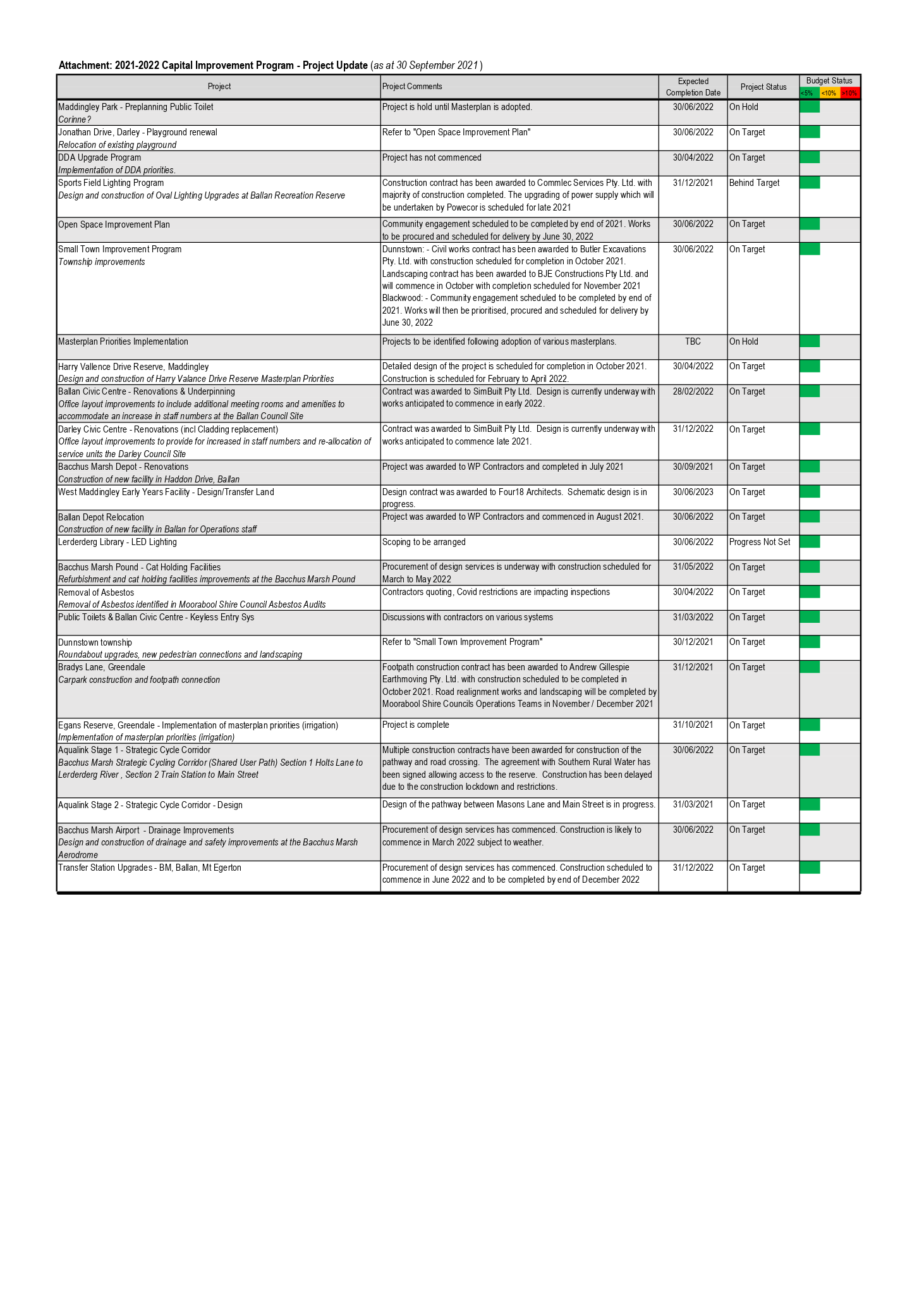 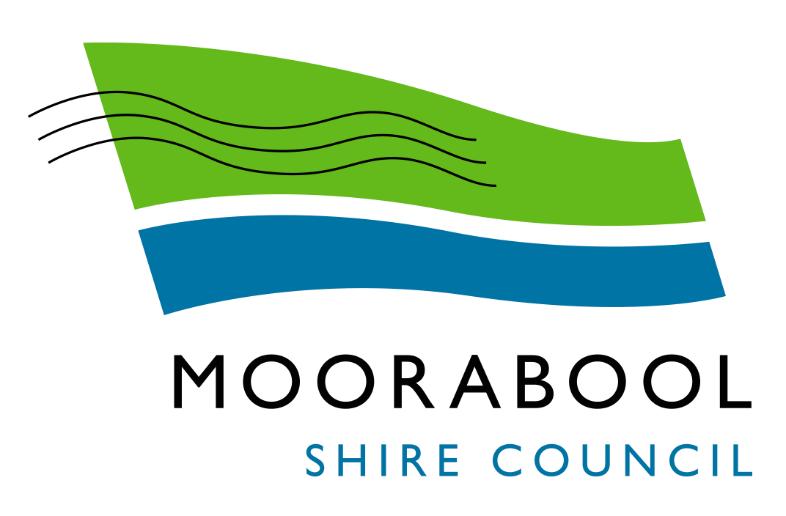 ATTACHMENTSOrdinary Council MeetingUnder Separate CoverWednesday, 3 November 2021Group NameGroup ProjectCommunity Grant RequestedTotal Project ValueBacchus Marsh Platypus Alliance IncBeginning the Platypus Trail: Public Art Mural$3,000.00$8,025.00The Stage is Yours The Stage is Yours- Central Highlands$3,000.00$6,000.00Turramurra Folk Music Bush CampWadawurrung Welcome to Country$1,500.00$3,525.00$7,500.00$17,550.00Group NameGroup ProjectCommunity Grant RequestedTotal Project ValueBacchus Marsh and Melton District Community TheatreMoonlite Theatre Stages $1,600.00$3,242.00Ballan District Vintage Machinery and Vehicle Club Set in Stone$2,935.00$5870.00Bacchus Marsh U3AQuilts 4 Kids$999.00$2,474.00Soul Foods ProgramCovid Booster Recovery Program$5,000.00$14,262.50Darley Community Art Garden Community Engagement Improvement Project$2,440.00$4,890.00Pentland Calisthenics CollegeCommunity Engagement Project 2021$3,475.00$7,485.00Bacchus Marsh Basketball Association Basketball Beginners Program $2,465.00$5,325.50TotalsTotals$18,914.00$43,549.00Group NameGroup ProjectCommunity Grant RequestedTotal Project ValueYendon Recreation ReserveContinuous Building Improvement Program$5,000.00$17,412.00Mount Wallace Model Aircraft AssociationDriveway Fix$2,900.00$5,800.00Greendale Pub and Sporting Club Moorabool Maze and Graze $5,000.00$15,000.00St Martins Chapel Community CommitteeSt Martin’s Chapel Community Strengthening project- A Case Study$5,000.00$10,000.00TotalsTotals$17,900.00$48,212.00Group NameGroup ProjectCommunity Grant RequestedTotal Project ValueFriends of Hopetoun Park and Parwan Gorge Hopetoun Habitat$2,000.00$4,000.00TotalsTotals$2,000.00$4,000.00Group NameGroup ProjectCommunity Grant RequestedTotal Project Value1st Ballan Scouts Ballan Scout and Community Centre$100,000.00$1,150,000.00Ballan Recreation Reserve Committee of ManagementCommunity Room Extension$90,000.00$180,000.00TotalsTotals$190,000.00$1,330,000.00Group NameGroup ProjectCommunity Grant RequestedTotal Project ValueBacchus Marsh BMX Club BM BMX Start Hill Cover$21,057.00$24,057.00TotalsTotals$21,057.00$24,057.00Group NameGroup ProjectGroup ProjectCommunity Grant RequestedTotal Project ValueBallan Uniting Church Community Arts DayCommunity Arts Day$3,000.00$8,150.00Community Leadership Program Group Wadawurrung Cultural Walk with Barry Gilson Wadawurrung Cultural Walk with Barry Gilson $2,500.00$5,950.00TotalsTotalsT$5,500.00$14,100.00Group NameGroup ProjectCommunity Grant RequestedTotal Project ValueBacchus Marsh Alive Bring Back Pioneer Day $3,000.00$6,300.00Bacchus Marsh EasterFestBacchus Marsh Easter Fest: Covid Safe Practices$3,000.00$32,050.00TotalsTotals$6,000.00$38,350.00Policy Type:COUNCILVersion:Add in the Version Number e.g. 1.0, 2.0 etc.Date Adopted:Service UnitRevenue Services and ProcurementDirectorate:Customer Care and AdvocacyReview Date:4 years from adoptionPurpose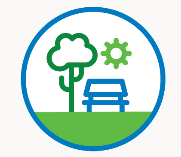 The purpose of this Policy is to:	Provide a policy framework and guidance to Council to allow consistent application of Procurement activities in a controlled environment;	To develop sound and ethical procurement practices and systems;	To manage risk associated with each stage of the procurement process;	Demonstrate transparency and accountability to ratepayers; and	Demonstrate the application of elements of best practice procurement.This policy should support Council in all Procurement activities by ensuring: 	The framework aligns with corporate strategies, aims and objectives including, but not limited to those related to sustainability, protection of the environment, and corporate social responsibility; 	Procurement activities span the whole life cycle of an acquisition from initial concept to the end of the useful life of an asset, including its disposal, or the end of a service contract; 	A robust and transparent audit trail which ensures that procurement projects are delivered on time, within cost constraints and that the needs of end users are fully met; 	Risks are identified throughout the sourcing, transition, delivery and finalisation stages of procurement and ensure appropriate risk avoidance and mitigation strategies are applied whenever practicable and appropriate;	Council achieve value for money and quality in the acquisition of goods, services and works by Council; 	Council can demonstrate that public money has been well spent; 	Procurement is conducted in an impartial, fair and ethical manner; 	Council seeks continual improvement including the embracement of innovative and technological initiatives such as electronic tendering processes to reduce activity cost;  	Council supports business in the local community; and 	Council complies with legislation, corporate policies or other requirements, ensuring that all staff responsible for procurement and contract management are aware of and adhere to the legislative requirements, Council standards and best practice.The purpose of this Policy is to:	Provide a policy framework and guidance to Council to allow consistent application of Procurement activities in a controlled environment;	To develop sound and ethical procurement practices and systems;	To manage risk associated with each stage of the procurement process;	Demonstrate transparency and accountability to ratepayers; and	Demonstrate the application of elements of best practice procurement.This policy should support Council in all Procurement activities by ensuring: 	The framework aligns with corporate strategies, aims and objectives including, but not limited to those related to sustainability, protection of the environment, and corporate social responsibility; 	Procurement activities span the whole life cycle of an acquisition from initial concept to the end of the useful life of an asset, including its disposal, or the end of a service contract; 	A robust and transparent audit trail which ensures that procurement projects are delivered on time, within cost constraints and that the needs of end users are fully met; 	Risks are identified throughout the sourcing, transition, delivery and finalisation stages of procurement and ensure appropriate risk avoidance and mitigation strategies are applied whenever practicable and appropriate;	Council achieve value for money and quality in the acquisition of goods, services and works by Council; 	Council can demonstrate that public money has been well spent; 	Procurement is conducted in an impartial, fair and ethical manner; 	Council seeks continual improvement including the embracement of innovative and technological initiatives such as electronic tendering processes to reduce activity cost;  	Council supports business in the local community; and 	Council complies with legislation, corporate policies or other requirements, ensuring that all staff responsible for procurement and contract management are aware of and adhere to the legislative requirements, Council standards and best practice.Council Plan 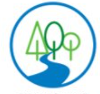 Objective:  A Council that listens and adapts to the needs of our evolving communitiesContext:     Measure performance, communicate our results and continue to improve our services every dayObjective:  A Council that listens and adapts to the needs of our evolving communitiesContext:     Measure performance, communicate our results and continue to improve our services every dayDefinitions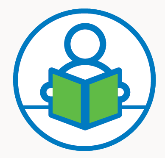 Australian Business Number (ABN)A unique 11 digit identifier for businesses.  An enterprise must have an ABN to register for GSTDefinitionsActLocal Government Act 2020DefinitionsCommercial in ConfidenceInformation that, if released, may prejudice the business dealings or commercial interests of Council or another party e.g. prices, discounts, rebates, profits, methodologies and process information, etcDefinitionsContract ManagementThe process that ensures both parties to a contract that fully meet their respective obligations as efficiently and effectively as possible, in order to deliver the business and operational objectives required from the contract and in particular, to provide value for moneyDefinitionsCouncil Staff/OfficerIncludes full-time and part-time Council officers, and temporary employees, agency staff, contractors and consultants while engaged by CouncilDefinitionsCumulative SpendThe spend with a  supplier for like type goods, services or works over a rolling period of three years.DefinitionsExpression of Interest (EOI)A probing procurement process which seeks to understand opportunities to undertake required service or projectDefinitionsFinancial DelegationThe authority to purchase goods and services on behalf of CouncilDefinitionsGoods and Services Tax (GST)A 10% consumption tax on most goods and services.  An enterprise must have an ABN and be registered for GST before GST can be applied.All monetary values stated in this policy include GST, except where specifically stated otherwise.DefinitionsLocal ContentIncludes the purchases of works, goods and/or services and/or labour from a business that is based within the boundaries of MSCDefinitionsLocal SupplierA supplier whose registered business is within the boundaries of MSC. For large organisations, this definition of local supplier is limited to the section or unit of the organisation that is submitting the tenderDefinitionsMSCMoorabool Shire CouncilDefinitionsPanel of SuppliersA contract that appoints multiple suppliers to facilitate the needs of Council operations that have been validated as an approved provider via the public tender processDefinitionsProbityThe dictionary definition of probity refers to uprightness, honesty, proper and ethical conduct and propriety in dealings. Within government, the word "probity" is often used in a general sense to mean "good process." A Procurement process that conforms to the expected standards of probity is one in which clear procedures that are consistent with Council’s policies and legislation are established, understood and followed from the outset. These procedures need to consider the legitimate interests of suppliers and ensure that all potential suppliers are treated equitablyDefinitionsProcurementProcurement is the whole process of acquisition of external goods, services and works. This process spans the whole life cycle from initial concept through to the end of the useful life of an asset (including disposal) or the end of a service contractDefinitionsQuotationA written and/or verbal offer to Council to carry out works, provide services or supply goods at a stated priceDefinitionsStanding Offer Arrangements (SOA)A contract that sets out rates for goods and services which are available for the term of the agreement. However, no commitment is made under the agreement to purchase a specified value or quantity of goods or servicesDefinitionsSustainabilityActivities that meet the needs of the present without compromising the ability of future generations to meet their needsDefinitionsTender ProcessThe process of inviting parties from either a select list or via public advertisement to submit an offer by tender, followed by evaluation of submissions and selection of a successful bidder or tenderer in accordance with pre-determined evaluation criteriaDefinitionsValue for MoneyValue for Money in Procurement is about selecting the supply of goods, services and works taking into account both cost and non-cost factors including:	contribution to the advancement of Council’s priorities;	non-cost factors such as fitness for purpose, quality, service and support; and	cost related factors including whole-of-life costs and transaction costs associated with acquiring, using, holding, maintaining and disposing of the goods, services or worksDefinitionsVariationMeans any change to the contract or agreed to by the Superintendent and contractor resulting from a direction to undertake Goods, Services or Works that differ from those in the contractScope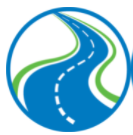 This procurement Policy is made under Section 108 of the Local Government Act 2020 (Act).This section of the Act requires Council to prepare and adopt a Procurement Policy which specifies the principles, process and procedure for applying in respect of the purchase of goods and services by Council (including the carrying out of works), which includes the following provisions:	Seeks to promote open and fair competition and provide value for money;	The contract value above which the Council will invite a tender or seek an expression of interest;	A description of the criteria to be used by the Council to evaluate whether a proposed contract provides value for money;	A description of how the Council will seek collaboration with other councils and public bodies in the procurement of goods or services;	The conditions under which Council may purchase goods or services without inviting a public tender or expression of interest;	A description of the process to be undertaken in inviting a public tender or expression of interest.Council must review its Procurement Policy at least once during each 4 year term of the Council.This policy should be read in conjunction with Council’s “Staff Code of Conduct” and applies to all contracting and procurement activities at Council and is binding upon Councillors, Council staff and temporary employees, agency staff, contractors and consultants while engaged by the Council.Any breach of this policy will be addressed in accordance with the “Counselling and Disciplinary Action Policy”.This procurement Policy is made under Section 108 of the Local Government Act 2020 (Act).This section of the Act requires Council to prepare and adopt a Procurement Policy which specifies the principles, process and procedure for applying in respect of the purchase of goods and services by Council (including the carrying out of works), which includes the following provisions:	Seeks to promote open and fair competition and provide value for money;	The contract value above which the Council will invite a tender or seek an expression of interest;	A description of the criteria to be used by the Council to evaluate whether a proposed contract provides value for money;	A description of how the Council will seek collaboration with other councils and public bodies in the procurement of goods or services;	The conditions under which Council may purchase goods or services without inviting a public tender or expression of interest;	A description of the process to be undertaken in inviting a public tender or expression of interest.Council must review its Procurement Policy at least once during each 4 year term of the Council.This policy should be read in conjunction with Council’s “Staff Code of Conduct” and applies to all contracting and procurement activities at Council and is binding upon Councillors, Council staff and temporary employees, agency staff, contractors and consultants while engaged by the Council.Any breach of this policy will be addressed in accordance with the “Counselling and Disciplinary Action Policy”.Values and Principles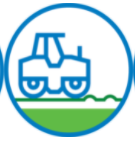 Ethics and ProbityCouncil’s procurement activities will be performed with integrity and in a manner able to withstand the closest possible audit scrutiny.Councillors and Council staff shall at all times conduct themselves in ways that are, and are seen to be, ethical and of the highest integrity and will:	treat potential and existing suppliers with equality and fairness; 	not seek or receive personal gain; 	maintain confidentiality of Commercial in Confidence information such as contract prices and other sensitive information; 	present the highest standards of professionalism and probity; 	deal with suppliers in an honest and impartial manner that does not allow conflicts of interest; 	provide all suppliers and tenderers with the same information and equal opportunity; and	be able to account for all decisions and provide feedback on them.Council staff who are responsible for managing or supervising contracts are prohibited from performing any works under the contract they are supervisingFair and Honest DealingAll prospective contractors and suppliers must be afforded an equal opportunity to tender or quote.Impartiality must be maintained throughout the procurement process so it can withstand public scrutiny.The commercial interests of existing and potential suppliers must be protected.Confidentiality of information provided by existing and prospective suppliers must be maintained at all times, particularly commercially sensitive material such as, but not limited to prices, discounts, rebates, profit, manufacturing and product information.Accountability and TransparencyAccountability in procurement means being able to explain and provide evidence on the process followed. The test of accountability is that an independent third party must be able to see clearly that a process has been followed and that the process is fair and reasonable. Therefore, the processes by which all procurement activities are conducted will be in accordance with Council’s procurement policies and procedures as set out in this policy and other related, relevant Council policies and procedures.Additionally:	all Council staff must be able to account for all procurement decisions made over the lifecycle of all goods, services and works purchased by Council and provide feedback on them; and	all procurement activities are to provide for an audit trail for monitoring and reporting purposesDisclosure of InformationCommercial in Confidence information received by Council must not be disclosed and is to be stored in a secure location.Councillors and Council officers are to protect, by refusing to release or discuss the following:	Allocated Council budgets for proposed tenders that have not otherwise been disclosed in the adopted annual Council budget;	information disclosed by organisations in tenders, quotation or during tender negotiations;	all information that is Commercial in Confidence information; and	pre contract information including but not limited to information provided in quotes and tenders or subsequently provided in pre-contract negotiations.Councillors and Council officers are to avoid references to current or proposed contracts in discussion with acquaintances or outside interests.Discussion with potential suppliers during tender evaluations should not go beyond the extent necessary to resolve doubt on what is being offered by that supplier.At no stage should any discussion be entered into which could have potential contractual implications prior to the contract approval process being finalised other than authorised pre contract negotiations.Responsible Financial ManagementThe principle of responsible financial management shall be applied to all procurement activities. Accordingly, to give effect to this principle, the availability of existing funds within an approved budget, or external source of funds, shall be established prior to the commencement of any procurement action for the supply of goods, services or works. Council officers must not authorise the expenditure of funds in excess of their financial delegations. Council funds must be used efficiently and effectively to procure goods, services and works and every attempt must be made to contain the costs of the procurement process without compromising any of the procurement principles set out in this Policy.All Council Officers have a responsibility to ensure that this Procurement Policy and associated procedures are adhered to.Continuous ImprovementCouncil has established ongoing procurement internal audits which are regularly reported to the Executive Group which have a focus on the education of staff and ongoing improvement to daily procurement activities.  These audits ensure compliance with various components of the Procurement Policy and relevant provisions of associated legislative requirements.  Periodic reporting of procurement audit outcomes will be provided to Council’s Audit and Risk Committee and Council.Sustainable ProcurementSustainable procurement involves decision making that has the most positive environmental, social and economic impacts possible across the entire lifecycle of goods, services and works.Operational Requirements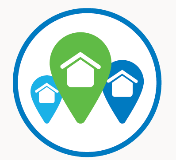 Conflict of InterestCouncillors and Council staff shall at all times avoid situations in which private interest’s conflict, or might reasonably be thought to conflict, or have the potential to conflict, with their Council duties.The Act defines and provides definitions of Conflict of Interest (Section 126) and then further expands between General Conflict of Interest (Section 127) and Material Conflicts of Interest (Section 128) and then further defines Exemptions (Section 129) and goes on to define the requirement to Disclose a Conflict of Interest (Section 130).Councillors and Council staff shall not participate in any action or matter associated with the arrangement of a contract (i.e. specification development, evaluation, negotiation, recommendation, or approval), where that person or any member of their immediate family has a significant interest, or holds a position of influence or power in a business undertaking tendering for the work.The onus is on the Councillor and the Council Officer involved being alert to and promptly declaring any actual or potential conflict of interest to Council in accordance with the legislative provisions. Where a conflict is identified (General or Material), the Conflict of Interest declaration form from Council’s Document Hub must be completed and submitted to Council’s Governance and Procurement Teams and will be held on a central register. Achieving Value for MoneyInternal ControlsCouncil have a framework of internal controls over procurement processes that ensure:	more than one person is involved in and responsible for a transaction end to end; 	transparency in the procurement process; 	a clearly documented audit trail exists for procurement activities;	appropriate authorisations are obtained and documented; and	systems are in place for appropriate monitoring and performance measurement.Purchase OrdersPurchase orders (electronic) must be raised prior to delivery of goods or services or commencement of works.  A copy of the purchase order must be provided to the supplier and the purchase order number has to be quoted on their invoice.  This ensures that invoices received by Accounts Payable are easily identified and directed to the appropriate authorising Council Officer and approved for payment in a timely manner.Further details regarding the exemptions and authorisations required for purchase orders is contained within Council’s Accounts Payable Policy and Procedure.Collaborative ProcurementCouncil officers will seek to use collaborative procurement opportunities when procuring goods, services and works in order to take advantage of economies of scale in accordance with Act Section 108(3)(c) by considering aggregated purchasing arrangements with:	other Councils and/or Agencies;	Municipal Association Victoria Procurement (MAV);	Procurement Australia (PA – formerly known as MAPS Group and Strategic Purchasing); or	Victorian State Purchasing Board (whole of Government Contracts).When a report for a procurement is presented to Council for approval, it will include information relating to any collaborative arrangement opportunities that were explored as part of the procurement process.Exemptions and Exceptions from Market EngagementIt is recognised and understood that in some circumstances quotations and public tender processes will be impractical to seek, obtain and undertake. Some of these circumstances include:	Utilities Infrastructure (Power Network providers, Water Authorities, etc);	Other Government Entities or third parties;	Extension of contracts while Council is at market;	Operating Leases;	Emergency works and circumstances;	Existing IT hardware and software (Annual Support Fees, development, upgrade);	Exempt payments and professional services unsuitable for tendering (statutory insurance premiums (inc workcover, stamp duty, etc), legal services, Councillor Allowance, Community Grants, Trust,etc); 	Statutory and Operational Compliance (MAV, DELWP, Vehicle Registration, Postage, Payroll, Levies (FSPL)); 	Plant and Equipment Servicing and Spare Parts (To maintain warranty, genuine parts/service by recognised manufacturers required);	Critical/Essential service coverage (Eg: roadside waste)	Developer procured infrastructure works that includes a council contribution for the upgrade or renewal of a council asset;	Other extraordinary circumstances as approved by CEO.Exemptions outside those listed above, the employee responsible must obtain approval from the relevant General Manager or Executive Manager in the form of the attached application form which outlines why the officer is seeking requirement to not obtain quotes.  This process must have the relevant General Manager’s or Executive Manager’s approval before the procurement for service/goods is acquired. This clause doesn't apply to the requirement to tender in accordance with the tender thresholds outlined within this Policy.  The Exemption approval form must be signed in accordance with that Manager’s financial delegation.SoftwareIf new software is being considered as part of any procurement process, the MSC vendor security assessment process must be followed including the completion of an information security assessment.  In addition, any systems being implemented must consider: 	SSO - Single Sign On; 	SaaS – Software as a Service (not on premise);	Victorian Protective Data Security Framework (VPDSF); and 	Australian Standard ISO 27001 – Information Security Management. Cumulative SpendOfficers should take procurement thresholds into consideration where significant sums are spent in aggregate with one supplier or on one service, it is necessary to structure procurement proposals in order to achieve greatest value and supplier performance by leveraging cumulative spend, rather than treating each discrete arrangement as a separate procurement process.  Council has determined that the cumulative expenditure to a supplier or for a specific good/service for a period up to three years is to be considered.Support of Local BusinessCouncil is committed to generating, supporting and buying:	from local suppliers; 	from businesses outside the boundaries of MSC, who purchase goods and/or services from local suppliers and/or who use local labour;	has a preference for Australian made products and goods.Support to Local Business and Australian made products and goods will be achieved through local price preferencing of 5% to obviate additional fees and charges (E.g.: cartage, transport, postage and handling).  Every reasonable effort will be given to seek local quotations and to ensure that local suppliers are aware of current and upcoming tenders.  In addition to the price preferencing, responsible officers may apply a scored evaluation criteria to recognize suppliers who are local, utilizing local product/service or employing locals through detail submitted on a Local Content Response schedule.Contract Management	Successful tenderers name and contract value will be posted on Council’s web page after each Council meeting unless Council believes that this will pose a breach of commercial in confidence	Where a panel of contractors are appointed Council will utilise appointed Suppliers for the purpose in which the panel was established but reserves the right to seek quotes for more significant project work outside of the panel	Contract Managers will regularly monitor the spend with each supplier to ensure balanced allocation of workPayment TermsCouncil’s standard payment terms are 28 days from the date of the invoice and 14 days for local suppliers.  Council’s payment terms override supplier’s terms and the supplier should be informed of this at the time of engagement.  Alternative arrangements may be made within contract documents.  Council’s preferred method of payment is Electronic Funds Transfer.Delegation of AuthorityDelegations define the limitations within which Council Officers are permitted to function. Delegation of procurement authority allows specified Council Officers to approve certain purchases, quotation, tender and contractual processes without prior referral to Council. This enables the Council to conduct procurement activities in an efficient and timely manner whilst maintaining transparency and integrity.Procurement delegations ensure accountability and provide confidence to Council and the public that procurement activities are dealt with at the appropriate level. As such, Council has delegated responsibilities as detailed below relating to the expenditure of funds for the purchase of goods, services and works, the acceptance of quotes and tenders and for Contract Management activities.Conflict of InterestCouncillors and Council staff shall at all times avoid situations in which private interest’s conflict, or might reasonably be thought to conflict, or have the potential to conflict, with their Council duties.The Act defines and provides definitions of Conflict of Interest (Section 126) and then further expands between General Conflict of Interest (Section 127) and Material Conflicts of Interest (Section 128) and then further defines Exemptions (Section 129) and goes on to define the requirement to Disclose a Conflict of Interest (Section 130).Councillors and Council staff shall not participate in any action or matter associated with the arrangement of a contract (i.e. specification development, evaluation, negotiation, recommendation, or approval), where that person or any member of their immediate family has a significant interest, or holds a position of influence or power in a business undertaking tendering for the work.The onus is on the Councillor and the Council Officer involved being alert to and promptly declaring any actual or potential conflict of interest to Council in accordance with the legislative provisions. Where a conflict is identified (General or Material), the Conflict of Interest declaration form from Council’s Document Hub must be completed and submitted to Council’s Governance and Procurement Teams and will be held on a central register. Achieving Value for MoneyInternal ControlsCouncil have a framework of internal controls over procurement processes that ensure:	more than one person is involved in and responsible for a transaction end to end; 	transparency in the procurement process; 	a clearly documented audit trail exists for procurement activities;	appropriate authorisations are obtained and documented; and	systems are in place for appropriate monitoring and performance measurement.Purchase OrdersPurchase orders (electronic) must be raised prior to delivery of goods or services or commencement of works.  A copy of the purchase order must be provided to the supplier and the purchase order number has to be quoted on their invoice.  This ensures that invoices received by Accounts Payable are easily identified and directed to the appropriate authorising Council Officer and approved for payment in a timely manner.Further details regarding the exemptions and authorisations required for purchase orders is contained within Council’s Accounts Payable Policy and Procedure.Collaborative ProcurementCouncil officers will seek to use collaborative procurement opportunities when procuring goods, services and works in order to take advantage of economies of scale in accordance with Act Section 108(3)(c) by considering aggregated purchasing arrangements with:	other Councils and/or Agencies;	Municipal Association Victoria Procurement (MAV);	Procurement Australia (PA – formerly known as MAPS Group and Strategic Purchasing); or	Victorian State Purchasing Board (whole of Government Contracts).When a report for a procurement is presented to Council for approval, it will include information relating to any collaborative arrangement opportunities that were explored as part of the procurement process.Exemptions and Exceptions from Market EngagementIt is recognised and understood that in some circumstances quotations and public tender processes will be impractical to seek, obtain and undertake. Some of these circumstances include:	Utilities Infrastructure (Power Network providers, Water Authorities, etc);	Other Government Entities or third parties;	Extension of contracts while Council is at market;	Operating Leases;	Emergency works and circumstances;	Existing IT hardware and software (Annual Support Fees, development, upgrade);	Exempt payments and professional services unsuitable for tendering (statutory insurance premiums (inc workcover, stamp duty, etc), legal services, Councillor Allowance, Community Grants, Trust,etc); 	Statutory and Operational Compliance (MAV, DELWP, Vehicle Registration, Postage, Payroll, Levies (FSPL)); 	Plant and Equipment Servicing and Spare Parts (To maintain warranty, genuine parts/service by recognised manufacturers required);	Critical/Essential service coverage (Eg: roadside waste)	Developer procured infrastructure works that includes a council contribution for the upgrade or renewal of a council asset;	Other extraordinary circumstances as approved by CEO.Exemptions outside those listed above, the employee responsible must obtain approval from the relevant General Manager or Executive Manager in the form of the attached application form which outlines why the officer is seeking requirement to not obtain quotes.  This process must have the relevant General Manager’s or Executive Manager’s approval before the procurement for service/goods is acquired. This clause doesn't apply to the requirement to tender in accordance with the tender thresholds outlined within this Policy.  The Exemption approval form must be signed in accordance with that Manager’s financial delegation.SoftwareIf new software is being considered as part of any procurement process, the MSC vendor security assessment process must be followed including the completion of an information security assessment.  In addition, any systems being implemented must consider: 	SSO - Single Sign On; 	SaaS – Software as a Service (not on premise);	Victorian Protective Data Security Framework (VPDSF); and 	Australian Standard ISO 27001 – Information Security Management. Cumulative SpendOfficers should take procurement thresholds into consideration where significant sums are spent in aggregate with one supplier or on one service, it is necessary to structure procurement proposals in order to achieve greatest value and supplier performance by leveraging cumulative spend, rather than treating each discrete arrangement as a separate procurement process.  Council has determined that the cumulative expenditure to a supplier or for a specific good/service for a period up to three years is to be considered.Support of Local BusinessCouncil is committed to generating, supporting and buying:	from local suppliers; 	from businesses outside the boundaries of MSC, who purchase goods and/or services from local suppliers and/or who use local labour;	has a preference for Australian made products and goods.Support to Local Business and Australian made products and goods will be achieved through local price preferencing of 5% to obviate additional fees and charges (E.g.: cartage, transport, postage and handling).  Every reasonable effort will be given to seek local quotations and to ensure that local suppliers are aware of current and upcoming tenders.  In addition to the price preferencing, responsible officers may apply a scored evaluation criteria to recognize suppliers who are local, utilizing local product/service or employing locals through detail submitted on a Local Content Response schedule.Contract Management	Successful tenderers name and contract value will be posted on Council’s web page after each Council meeting unless Council believes that this will pose a breach of commercial in confidence	Where a panel of contractors are appointed Council will utilise appointed Suppliers for the purpose in which the panel was established but reserves the right to seek quotes for more significant project work outside of the panel	Contract Managers will regularly monitor the spend with each supplier to ensure balanced allocation of workPayment TermsCouncil’s standard payment terms are 28 days from the date of the invoice and 14 days for local suppliers.  Council’s payment terms override supplier’s terms and the supplier should be informed of this at the time of engagement.  Alternative arrangements may be made within contract documents.  Council’s preferred method of payment is Electronic Funds Transfer.Delegation of AuthorityDelegations define the limitations within which Council Officers are permitted to function. Delegation of procurement authority allows specified Council Officers to approve certain purchases, quotation, tender and contractual processes without prior referral to Council. This enables the Council to conduct procurement activities in an efficient and timely manner whilst maintaining transparency and integrity.Procurement delegations ensure accountability and provide confidence to Council and the public that procurement activities are dealt with at the appropriate level. As such, Council has delegated responsibilities as detailed below relating to the expenditure of funds for the purchase of goods, services and works, the acceptance of quotes and tenders and for Contract Management activities. Process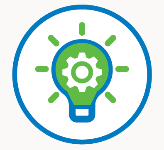 Spend Thresholds and Engagement Methods**Denotes Council’s preferred method of procurementThe use of a MSC Purchase Card must be in accordance with the Purchase Card Policy.Tender ProcessAll public tender processes shall be conducted in accordance with the requirements of this policy and any associated procedures, relevant legislation, relevant Australian Standards and the Act.Specifically, tenders will be made available via the following channels:	Advertised on Tenderlink	Local print media generally circulating in the Shire of Moorabool	Corporate social media platform(s)Tender Period	Tender advertising periods will be no shorter than 14 daysTender Evaluation A tender evaluation panel will be established to evaluate each tender submission against the tender’s evaluation criteria (mandatory and scored).  Tender evaluation panels can include external personnel in order to ensure the best outcome for a procurement activity and must comprise of number of persons described within threshold section of this policy.Shortlisting and NegotiationsCouncil may conduct a shortlisting process during EOI, tender and quotation processes.  Shortlisting can be based on any criterion or criteria but only in pursuit of Council’s compliance to the legislative framework and provisions of this Policy.Shortlisted tenderers may be invited by the Council to submit a best and final offer in relation to all or certain aspects of their respective submissions.Contract Approvals 	Contracts can be approved by the CEO in accordance with the endorsed Financial delegations 	Approval of contracts above CEO financial delegation will be via Council meeting decisions	Contracts associated with core operation can be approved by CEO (Eg: Microsoft Licencing, Telstra (Phone/Internet));	Where possible all contracts will be signed utilsing DocuSignContract VariationsAll contract variations must be assessed to determine whether they are properly charactised as variations, or whether they are in effect a new contract.  This will depend on factors like:	The monetary value of the proposed variation; and	The subject matter of the proposed variation, and whether it is consistent with the scope of the original contract.Contract variations must be approved by officers with appropriate delegation taking into account total value of variation and are to be verified by relevant General Manager or Executive Manager.Record KeepingCouncil Officers need to ensure that all records relating to procurements are stored in the corporate document management system.   This is to ensure that:a)	 The processes followed and any decisions made during the procurement can be substantiated; andb)	There are adequate records to support contract matters, audits or disputes.The structure and extent of records kept will depend on the value and complexity of the procurement.  Records will be kept in accordance with the Public Records Act 1973 – Public Record Standard PROS 09/05 (Retention and Disposal Authority for Records of Local  Government Functions).Spend Thresholds and Engagement Methods**Denotes Council’s preferred method of procurementThe use of a MSC Purchase Card must be in accordance with the Purchase Card Policy.Tender ProcessAll public tender processes shall be conducted in accordance with the requirements of this policy and any associated procedures, relevant legislation, relevant Australian Standards and the Act.Specifically, tenders will be made available via the following channels:	Advertised on Tenderlink	Local print media generally circulating in the Shire of Moorabool	Corporate social media platform(s)Tender Period	Tender advertising periods will be no shorter than 14 daysTender Evaluation A tender evaluation panel will be established to evaluate each tender submission against the tender’s evaluation criteria (mandatory and scored).  Tender evaluation panels can include external personnel in order to ensure the best outcome for a procurement activity and must comprise of number of persons described within threshold section of this policy.Shortlisting and NegotiationsCouncil may conduct a shortlisting process during EOI, tender and quotation processes.  Shortlisting can be based on any criterion or criteria but only in pursuit of Council’s compliance to the legislative framework and provisions of this Policy.Shortlisted tenderers may be invited by the Council to submit a best and final offer in relation to all or certain aspects of their respective submissions.Contract Approvals 	Contracts can be approved by the CEO in accordance with the endorsed Financial delegations 	Approval of contracts above CEO financial delegation will be via Council meeting decisions	Contracts associated with core operation can be approved by CEO (Eg: Microsoft Licencing, Telstra (Phone/Internet));	Where possible all contracts will be signed utilsing DocuSignContract VariationsAll contract variations must be assessed to determine whether they are properly charactised as variations, or whether they are in effect a new contract.  This will depend on factors like:	The monetary value of the proposed variation; and	The subject matter of the proposed variation, and whether it is consistent with the scope of the original contract.Contract variations must be approved by officers with appropriate delegation taking into account total value of variation and are to be verified by relevant General Manager or Executive Manager.Record KeepingCouncil Officers need to ensure that all records relating to procurements are stored in the corporate document management system.   This is to ensure that:a)	 The processes followed and any decisions made during the procurement can be substantiated; andb)	There are adequate records to support contract matters, audits or disputes.The structure and extent of records kept will depend on the value and complexity of the procurement.  Records will be kept in accordance with the Public Records Act 1973 – Public Record Standard PROS 09/05 (Retention and Disposal Authority for Records of Local  Government Functions).Reference and Relevance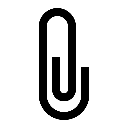 MSC Staff Code of ConductMSC Counselling and Disciplinary Action PolicyCompetition and Consumer Act 2010Australian Competition and Consumer Commission (ACCC)A New Tax System (Goods and Services Tax) Act 1999Local Government Act 2020MSC Councillors Code of ConductMSC Purchase Card PolicyMSC Accounts Payable Policy and ProcedureMSC Fraud Prevention PlanMSC Counselling & Disciplinary Action PolicyMSC Employee, Volunteer & Contractor Code of ConductMSC Finance 1 ProceduresMSC OH&S PolicyTrade Practices Act 1974MSC Staff Code of ConductMSC Counselling and Disciplinary Action PolicyCompetition and Consumer Act 2010Australian Competition and Consumer Commission (ACCC)A New Tax System (Goods and Services Tax) Act 1999Local Government Act 2020MSC Councillors Code of ConductMSC Purchase Card PolicyMSC Accounts Payable Policy and ProcedureMSC Fraud Prevention PlanMSC Counselling & Disciplinary Action PolicyMSC Employee, Volunteer & Contractor Code of ConductMSC Finance 1 ProceduresMSC OH&S PolicyTrade Practices Act 1974Complaints and ReviewComplaintsAny complaints in relation to procurement activities at Moorabool Shire Council are to be directed to the General Manager Customer Care and Advocacy as follows:Phone:		(03) 5366 7100Fax:		(03) 5368 1757Email:		info@moorabool.vic.gov.auCouncil is committed to continuous improvement and will regularly review this Policy to ensure it continues to meet its objectives.  ReviewThe Chief Executive Officer/Executive Team shall review compliance with this policy on an ongoing basis.The Procurement Policy shall be reviewed every four years in accordance with legislative requirements.ComplaintsAny complaints in relation to procurement activities at Moorabool Shire Council are to be directed to the General Manager Customer Care and Advocacy as follows:Phone:		(03) 5366 7100Fax:		(03) 5368 1757Email:		info@moorabool.vic.gov.auCouncil is committed to continuous improvement and will regularly review this Policy to ensure it continues to meet its objectives.  ReviewThe Chief Executive Officer/Executive Team shall review compliance with this policy on an ongoing basis.The Procurement Policy shall be reviewed every four years in accordance with legislative requirements.Approval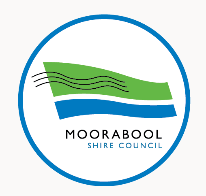 This policy came into effect once adopted by Council at the XXXXXX 20XX Ordinary Meeting of CouncilThis policy came into effect once adopted by Council at the XXXXXX 20XX Ordinary Meeting of CouncilDateToExecutive Manager/General ManagerFromOfficer Name and PositionSubjectSeeking approval for Quote ExemptionOfficer Name and TitleOfficer SignatureDateExecutive/GM Name and TitleExecutive/GM SignatureDate